UPUTE ZA PRIJAVITELJEPoziv na dodjelu bespovratnih financijskih sredstavaVraćanje u ispravno radno stanje infrastrukture i pogona u području vodoopskrbe i upravljanja otpadnim vodama Sanacija šteta nastalih potresom od 28. i 29. prosinca 2020. godine na području Sisačko-moslavačke županije, Zagrebačke županije, Karlovačke županije, Krapinsko-zagorske županije i Grada Zagreba(referentna oznaka: FSEU.2022.MINGOR.03)OGRANIČENI POSTUPAKOPĆE INFORMACIJEPutem ovog Poziva na dodjelu bespovratnih financijskih sredstava Vraćanje u ispravno radno stanje infrastrukture i pogona u području vodoopskrbe i upravljanja otpadnim vodama oštećenih u potresu na području Sisačko-moslavačke županije, Zagrebačke županije, Karlovačke županije, Krapinsko-zagorske županije i Grada Zagreba (u daljnjem tekstu: Poziv) definiraju se ciljevi, uvjeti i postupci za dodjelu bespovratnih financijskih sredstava namijenjenih provedbi operacija koje se financiraju iz Fonda solidarnosti Europske unije (u daljnjem tekstu: FSEU). Ove Upute za prijavitelje (u daljnjem tekstu: Upute) određuju pravila o načinu podnošenja projektnih prijedloga, navode kriterije prihvatljivosti projektnih prijedloga prijavitelja i, ako je primjenjivo partnera, operacije, troškove i aktivnosti te pravila provedbe postupka dodjele kojim se dodjeljuju bespovratna financijska sredstva u okviru ovog Poziva.Zakonodavni okvirFSEU se provodi u skladu s Uredbom Vijeća (EZ) br. 2012/2002 od 11. studenog 2002. o osnivanju Fonda solidarnosti Europske unije, Uredbom (EU) br. 661/2014 Europskog parlamenta i Vijeća od 15. svibnja 2014. o izmjeni Uredbe Vijeća (EZ) br. 2012/2002 o osnivanju Fonda solidarnosti Europske unije, Uredbom (EU) 2020/461 Europskog parlamenta i vijeća od 30. ožujka 2020. o izmjeni Uredbe Vijeća (EZ) br. 2012/2002 radi pružanja financijske pomoći državama članicama i zemljama koje pregovaraju o pristupanju Uniji ozbiljno pogođenima izvanrednim stanjem velikih razmjera u području javnog zdravlja, zatim u skladu s općim odredbama koje se odnose na dijeljeno upravljanje prema Uredbi (EU, Euratom) 2018/1046 Europskog Parlamenta i Vijeća od 18. srpnja 2018. o financijskim pravilima koja se primjenjuju na opći proračun Unije, o izmjeni uredaba (EU) br. 1296/2013, (EU) br. 1301/2013, (EU) br. 1303/2013, (EU) br. 1304/2013, (EU) br. 1309/2013, (EU) br. 1316/2013, (EU) br. 223/2014, (EU) br. 283/2014 i Odluke br. 541/2014/EU te o stavljanju izvan snage Uredbe (EU, Euratom) br. 966/2012, te dokumentom Komisije EU Solidarity Fund (EUSF) – clarification on implementation and auditing process, te Obavijesti Europske komisije o pojmu državne potpore iz članka 107. stavka 1. Ugovora o funkcioniranju Europske unije 2016/C 262/1 od 19. srpnja 2016.Nacionalno zakonodavstvo: Ugovor o funkcioniranju Europske unije (pročišćena verzija 2016/C 2020/01); Ugovor o pristupanju Republike Hrvatske Europskoj uniji (Narodne novine - Međunarodni ugovori br. 2/12); Zakon o ravnopravnosti spolova (Narodne novine, br. 82/08, 125/11, 20/12, 138/12 i 69/17);Zakon o suzbijanju diskriminacije (Narodne novine, br. 85/08 i 112/12); Zakon o provedbi Opće uredbe o zaštiti podataka (Narodne novine, br. 42/18); Zakon o javnoj nabavi (Narodne novine, br. 120/16); Zakon o državnim potporama (Narodne novine broj 47/14, 69/17); Zakonu o sprječavanju sukoba interesa (Narodne novine, br. 26/11, 12/12, 126/12, 48/13 – pročišćeni tekst, 57/15, 98/19);Zakon o Gradu Zagrebu (Narodne novine, br. 62/01, 125/08, 36/09, 119/14, 98/19, 144/20);Zakon o lokalnoj i područnoj (regionalnoj) samoupravi (Narodne novine, br. 33/01, 60/01, 129/05, 109/07, 125/08, 36/09, 150/11, 144/12, 19/13, 137/15 – ispravak pročišćenog teksta, 123/17, 98/19, 144/20);Zakon o trgovačkim društvima (Narodne novine, br. 111/93, 34/99, 121/99, 52/00, 118/03, 107/07, 146/08, 137/09, 125/11, 152/11 – pročišćeni tekst, 111/12, 68/13, 110/15 i 40/19); Zakon o vlasništvu i drugim stvarnim pravima (Narodne novine br. 91/96, 68/98, 137/99, 22/00, 73/00, 129/00, 114/01, 79/06, 141/06, 146/08, 38/09, 153/09, 143/12, 152/14, 81/15 – pročišćeni tekst i 94/17 – ispravak pročišćenog teksta); Zakon o gradnji (Narodne novine, br. 153/13, 20/17, 39/19, i 125/19); Zakon o prostornom uređenju (Narodne novine, br. 153/13, 65/17, 114/18, 39/19 i 98/19); Zakon o zaštiti okoliša (Narodne novine, br. 80/13, 153/13, 78/15, 12/18 i 118/18);Zakon o građevnim proizvodima (Narodne novine, br. 76/13, 30/14, 130/17, 39/19 i 118/20); Zakon o komori arhitekata i komorama inženjera u graditeljstvu i prostornom uređenju (Narodne novine, br. 78/15, 114/18 i 110/19); Zakon o poslovima i djelatnostima prostornog uređenja i gradnje (Narodne novine, br. 78/15, 118/18 i 110/19); Zakon o postupanju s nezakonito izgrađenim zgradama (Narodne novine, br. 86/12, 143/13, 65/17 i 14/19); Zakon o zaštiti od požara (Narodne novine, br. 92/10); Zakon o zaštiti zraka (Narodne novine, br. 127/19);Pravilnik o osiguranju pristupačnosti građevina osobama s invaliditetom i smanjene pokretljivosti (Narodne novine, br. 78/13 i 153/13); Pravilnik o obveznom sadržaju i opremanju projekata građevina (Narodne novine, br. 118/19 i 65/20); Zakon o državnom inspektoratu (Narodne novine, br. 153/13, 115/18 i 117/21); Zakon o energetskoj učinkovitosti (Narodne novine, br. 127/14, 116/18, 25/20, 32/21 i 41/21); Zakon o obnovljivim izvorima energije i visokoučinkovitoj kogeneraciji (Narodne novine, br. 100/15, 123/16, 131/17, 96/18 i 111/18); Zakon o ublažavanju i uklanjanju posljedica prirodnih nepogoda (Narodne novine, br. 16/19); Procjena rizika od velikih nesreća za područje Grada Zagreba (Službeni glasnik Grada Zagreba 6/2019); Pravilnik o energetskim pregledima građevina i energetskom certificiranju zgrada (Narodne novine, br. 81/12, 29/13 i 78/13, 153/13, 48/14, 127/14, 123/15 i 88/17);Pravilnik o energetskom pregledu zgrade i energetskom certificiranju (Narodne novine, br. 88/17, 125/19, 90/20, 1/21, 45/21); Pravilnik o kontroli energetskog certifikata zgrade i izvješća o redovitom pregledu sustava grijanja i sustava hlađenja ili klimatizacije u zgradi (Narodne novine, br. 73/15, 125/19 i 54/20); Pravilnik o osobama ovlaštenim za energetsko certificiranje, energetski pregled zgrade i redoviti pregled sustava grijanja i sustava hlađenja ili klimatizacije u zgradi (Narodne novine br. 73/15, 133/15, i 125/19, 60/20 i 78/21); Tehnički propis o racionalnoj uporabi energije i toplinskoj zaštiti u zgradama (Narodne novine, br. 128/15, 70/18, 73/18, 86/18, 125/19 i 102/20); Tehnički propis za građevinske konstrukcije (Narodne novine, br. 17/17, 75/20); Pravilnik o sustavu za praćenje, mjerenje i verifikaciju ušteda energije (Narodne novine, br. 33/20, 98/21);Pravilnik o načinu provedbe stručnog nadzora građenja, uvjetima i načinu vođenja građevinskog dnevnika te o sadržaju završnog izvješća nadzornog inženjera (Narodne novine, broj 131/21);Pravilnik o održavanju građevina (Narodne novine, broj 122/14 i 98/19); Pravilnik o energetskom pregledu zgrade i energetskom certificiranju (Narodne novine, br. 88/17, 125/19, 90/20, 1/21 i 45/21); Pravilnik o jednostavnim i drugim građevinama i radovima (Narodne novine, br. 112/17, 34/18, 36/19, 98/19, 31/20); Uredba o procjeni utjecaja zahvata na okoliš (Narodne novine, br. 61/14, 3/17); Uredba o održavanju zgrada (Narodne novine, br. 64/97); Zakon o upravljanju i raspolaganju imovinom u vlasništvu Republike Hrvatske (Narodne novine, br. 94/13, 18/16, 89/17, 52/18 i 112/18); Zakon o upravljanju državnom imovinom (Narodne novine, br. 52/18); Zakon o Središnjem registru državne imovine (Narodne novine, br. 112/18); Uredba o Središnjem registru državne imovine (Narodne novine, br. 3/20); Zakon o zaštiti na radu (Narodne novine, br. 71/14, 118/14 – ispravak, 154/14, 94/18 i 96/18 – ispravak); Zakon o zaštiti i očuvanju kulturnih dobara (Narodne novine, br. 69/99, 151/03, 157/03 – ispravak, 100/04, 87/09, 88/10, 61/11, 25/12, 136/12, 157/13, 152/14, 98/15, 102/15, 44/17, 90/18, 32/20, 62/20 i 117/21); Zakon o vodnim uslugama (Narodne novine, br. 66/19); Zakon o vodama („Narodne novine“, br. 66/19 i 84/21); Zakon o financiranju vodnoga gospodarstva (Narodne novine, br. 153/09, 90/11, 56/2013, 154/14, 119/15, 120/16, 127/17 i 66/19)Pravilnik o posebnim uvjetima za obavljanje djelatnosti javne vodoopskrbe (Narodne novine, broj 28/11 i 16/14) Pravilnik o posebnim uvjetima za obavljanje djelatnosti javne odvodnje (Narodne novine, broj 28/11 i 16/14).Zakon o komunalnom gospodarstvu („Narodne novine“, br. 68/18, 110/18, 32/20); ostali podzakonski akti i tehnički propisi doneseni na temelju gore navedenih zakona. Vlada Republike Hrvatske je na sjednici, održanoj 24. studenoga 2021., donijela Odluku o načinu raspodjele bespovratnih financijskih sredstava iz Fonda solidarnosti Europske unije za financiranje sanacije šteta od potresa na području Grada Zagreba, Krapinsko-zagorske županije, Zagrebačke županije, Sisačko-moslavačke županije, Karlovačke županije, Varaždinske županije, Međimurske županije, Brodsko-posavske županije i Bjelovarsko-bilogorske županije, imenovanju i određivanju zaduženja nacionalnog koordinacijskog tijela, tijela odgovornih za provedbu financijskog doprinosa i neovisnog revizorskog tijela („Narodne novine“, broj 127/21), te je na sjednici, održanoj 23. prosinca 2021. donijela Odluku o izmjeni i dopuni Odluke o načinu raspodjele bespovratnih financijskih sredstava iz Fonda solidarnosti Europske unije za financiranje sanacije šteta od potresa na području Grada Zagreba, Krapinsko-zagorske županije, Zagrebačke županije, Sisačko-moslavačke županije, Karlovačke županije, Varaždinske županije, Međimurske županije, Brodsko-posavske županije i Bjelovarsko-bilogorske županije, imenovanju i određivanju zaduženja nacionalnog koordinacijskog tijela, tijela odgovornih za provedbu financijskog doprinosa i neovisnog revizorskog tijela  (Narodne novine, broj 143/21) ( u daljnjem tekstu: Odluke VRH).U skladu s Odlukama VRH, Ministarstvo prostornoga uređenja, graditeljstva i državne imovine određuje se za nacionalno koordinacijsko tijelo, a Ministarstvo gospodarstva i održivog razvoja, Ministarstvo zdravstva, Ministarstvo znanosti i obrazovanja, Ministarstvo prostornoga uređenja, graditeljstva i državne imovine, Ministarstvo unutarnjih poslova, Ministarstvo kulture i medija, Ministarstvo obrane, Ministarstvo mora, prometa i infrastrukture određuju se kao tijela odgovorna za provedbu financijskog doprinosa, te se Središnja agencija za financiranje i ugovaranje programa i projekata Europske unije određuje za neovisno revizorsko tijelo. Navedena tijela predstavljaju sustav upravljanja i kontrole za provedbu FSEU.1.2. Odgovornosti za upravljanjeMinistarstvo prostornoga uređenja, graditeljstva i državne imovine je nacionalno koordinacijsko tijelo (NKT).Ministarstvo gospodarstva i održivog razvoja (MINGOR) je tijelo odgovorno za provedbu financijskog doprinosa (TOPFD). 1.3. Predmet, svrha i pokazatelj PozivaPredmet Poziva: Pozivom će se podupirati provedba obnove i rekonstrukcije vodnokomunalne infrastrukture i druge pripadajuće infrastrukture oštećene u potresu 28. i 29. prosinca 2020. godine na području Sisačko-moslavačke županije, Zagrebačke županije, Karlovačke županije, Krapinsko-zagorske županije i Grada Zagreba. Pod vodnokomunalnom infrastrukturom u smislu ovog poziva smatraju se komunalne vodne građevine za javnu vodoopskrbu i odvodnju kako su definirane Zakonom o vodama (Narodne novine, broj 66/19 i 84/21), koje su javna dobra u javnoj uporabi i u vlasništvu su javnih isporučitelja vodnih usluga. Svrha (cilj) Poziva: Svrha Poziva je uspostava redovitog i trajnog funkcioniranja sustava javne vodoopskrbe i odvodnje kroz obnovu i dovođenje navedene infrastrukture na razinu prije potresa nadoknadom bespovratnih sredstava iz FSEU kroz operaciju Vraćanje u ispravno radno stanje infrastrukture i pogona u području vodoopskrbe i upravljanja otpadnim vodama. Potres je prouzročio velike štete na infrastrukturnim vodnim građevinama, koje se sastoje od osnovne infrastrukture namijenjene za javnu vodoopskrbu i odvodnju i drugih pripadajućih građevina. Konstruktivno stanje tih građevina je narušeno potresom čime je dovedeno u pitanje njihovo sigurno korištenje.Obnova i sanacija infrastrukture i ponovno stavljanje u funkciju sustava javne vodoopskrbe i odvodnje zahtijeva cjelovit pristup, uvažavajući sva pravila struke s posebnim naglaskom na energetsku učinkovitost i smanjenje gubitaka. Cjelovita obnova podrazumijeva sanaciju šteta od potresa, vraćanje u funkcionalno stanje te prilagodbu suvremenim uvjetima korištenja. Stoga je u proces cjelovite obnove nužno uključiti sve potrebne struke u skladu s njihovim ovlastima i kompetencijama.U smislu ovoga Poziva pod pojmom osnovne infrastrukture i pripadajućih građevina u području javne vodoopskrbe i odvodnje podrazumijevaju se osnovna infrastruktura i druge pripadajuće infrastrukture, uključivo i građevine visokogradnje koje su u funkciji javne vodoopskrbe i odvodnje.Dopušteni su radovi odnosno obnova samo do razine vraćanja u funkcionalno stanje što znači vraćanje infrastrukture i pogona u stanje u kakvom su bili prije prirodne katastrofe. Kada vraćanje u stanje prije prirodne katastrofe nije pravno moguće ili gospodarski opravdano, ili kada se ista odluči premjestiti ili poboljšati njezino funkcioniranje, kako bi se poboljšala otpornost na buduće prirodne katastrofe, FSEU može doprinijeti troškovima obnavljanja samo do procijenjenog troška za vraćanje u prijašnje stanje.U okviru ovog Poziva potpore će se dodijeliti operaciji Vraćanje u ispravno radno stanje infrastrukture i pogona u području vodoopskrbe, upravljanja otpadnim vodama.1.4. Financijska alokacija, iznosi i intenziteti bespovratnih financijskih sredstava, obveze prijaviteljaBespovratna financijska sredstva dodjeljuju se putem ograničenog postupka, do iskorištenja   alokacije Poziva FSEU.2022.MINGOR.03, odnosno najkasnije do 30. svibnja 2022. godine, ovisno što nastupa ranije.Ukupan raspoloživ iznos bespovratnih financijskih sredstava za dodjelu u okviru ovog Poziva iznosi 281.209.791,34  HRK, od čega je:iznos sredstava u Državnom proračunu RH osiguran iz FSEU je 281.209.791,34  HRK (100 %);Zadržava se pravo ne dodijeliti sva raspoloživa sredstva u okviru ovog Poziva.Obveze prijavitelja vezane uz financiranje operacijePrijavitelj, ili ako je primjenjivo partner, se obvezuje iz vlastitih sredstva ili osiguravanjem financiranja na drugi način (sredstvima koja ne predstavljaju sredstva Unije) osigurati sredstva za financiranje ukupnih neprihvatljivih troškova projektnog prijedloga.1.5. Obveze koje se odnose na državne potpore / Vrste, iznos i intenzitet potporePotpore dodijeljene u okviru ovog Poziva ne smatraju se državnim potporama/potporama male vrijednosti (de minimis potpore).   Unaprijed određena skupina prijavitelja u ovom ograničenom postupku su javni isporučitelji vodnih usluga koji pružaju usluge javne vodoopskrbe i javne odvodnje koje su od općeg interesa i obavljaju se kao javna služba. Vodne usluge su također od interesa za sve jedinice lokalne samouprave na uslužnom području i za Republiku Hrvatsku. Javni isporučitelji pružaju vodne usluge putem komunalnih vodnih građevina koje su javna dobra u javnoj uporabi i u njihovom su vlasništvu. Komunalnim vodnim građevinama upravljaju javni isporučitelji vodnih usluga koji su društva kapitala i jedini osnivači su im jedinice lokalne samouprave odnosno pravne osobe čiji je jedini osnivač jedinica lokalne samouprave. Javni isporučitelji vodnih usluga ne mogu obavljati druge djelatnosti osim vodnih usluga uz iznimku dodatnih djelatnosti definiranih člankom 13. Zakona o vodnim uslugama, a odnose se na djelatnosti koje su povezane s osnovnim djelatnostima.Sukladno Zakonu o financiranju vodnoga gospodarstva (Narodne novine, broj 153/09, 56/13, 119/15, 120/16, 127/17 i 66/19) obnova i rekonstrukcija komunalnih vodnih građevina financira se isključivo javnim sredstvima odnosno sredstvima namjenskih vodnih naknada (naknade za korištenje voda, naknade za zaštitu voda, naknade za razvoj, cijene vodne usluge, državnog proračuna i proračuna jedinaca lokalnih i područnih samouprava kao i bespovratnim financijskim sredstvima EU). Sukladno navedenom, bespovratna financijska sredstva koja će biti dodijeljena po ovom Pozivu u području javne vodoopskrbe i javne odvodnje ne smatraju se državnom potporom u smislu članka 107. stavka 1. Ugovora o funkcioniranju EU (UFEU).1.6. Dvostruko financiranje U skladu s čl. 6. Uredbe Vijeća (EZ) br. 2012/2002 od 11. studenoga 2002. o osnivanju Fonda solidarnosti Europske unije i njenim izmjenama kako je navedeno u točki 1.1. ovih Uputa  potrebno je osigurati da se isti trošak ne nadoknađuje putem drugih instrumenata financiranja Unije, posebno instrumenata kohezijske, poljoprivredne ili ribarstvene politike. Prijavitelj ne smije tražiti/primiti sredstva iz drugih javnih izvora za troškove koji će biti nadoknađeni u sklopu podnesenog projektnog prijedloga, odnosno za financiranje odabrane operacije. Dvostrukim financiranjem se ne smatraju vlastita javna sredstva Prijavitelja kojim su se podmirili već nastali troškovi, a koji se prijavljuju za nadoknadu u sklopu projektnog prijedloga. Dvostrukim financiranjem ne smatra se početno financiranje iz drugih javnih sredstava uz uvjet da se nakon odobrenja sredstava iz ovog poziva sredstva vrate početnim javnim sufinancijerima i o tome dostavi dokaz.U slučaju da se ustanovi dvostruko financiranje projekta, Prijavitelj/Korisnik će morati vratiti iznos bespovratnih sredstva koji odgovara primljenom iznosu bespovratnih sredstava za trošak za koji se utvrdi da je predmet dvostrukog financiranja.  PRAVILA POZIVA2.1. Prihvatljivost prijaviteljaPoziv na dostavu projektnih prijedloga upućuje se unaprijed određenim prijaviteljima koji su isključivo javni isporučitelji vodnih usluga (JIVU) koji na području obuhvata poziva pružaju uslugu javne vodoopskrbe, odnosno javne odvodnje otpadnih voda.Prihvatljivi prijavitelji su, sukladno Zakonu o vodnim uslugama, osnovani te su u isključivom vlasništvu jedinica lokalne samouprave odnosno pravnih osoba čiji je jedini osnivač jedinica lokalne samouprave. Javni isporučitelj vodnih usluga mora ispunjavati opće i posebne uvjete za obavljanje djelatnosti vodnih usluga iz članka 16. Zakona o vodnim uslugama. S obzirom da je sukladno članku 92. Zakona o vodnim uslugama rok za ishođenje rješenja za početak pružanja vodnih usluga po jedinstvenom isporučitelju vodnih usluga devet mjeseci od stupanja na snagu Uredbe o uslužnim područjima, javni isporučitelji vodnih usluga obavljaju djelatnost na temelju rješenja o ispunjenju uvjeta za obavljanje djelatnosti javne vodoopskrbe i odvodnje koji su izdani na temelju Pravilnika o posebnim uvjetima za obavljanje djelatnosti javne vodoopskrbe (Narodne novine, broj 28/11 i 16/14) i Pravilnika o posebnim uvjetima za obavljanje djelatnosti javne odvodnje (Narodne novine, broj 28/11 i 16/14). Isti su na snazi sukladno članku 114. Zakona o vodnim uslugama do donošenja novog propisa iz članka 16. stavka 8. citiranog Zakona. Prihvatljivi prijavitelji su javni isporučitelji vodnih usluga koji su nositelji rješenja ministarstva nadležnog za vodno gospodarstvo o ispunjenju navedenih uvjeta.Predmet poslovanja i vlasnička struktura prijavitelja mora biti u skladu s člancima 12. i 13. Zakona o vodnim uslugama. Javni isporučitelj vodne usluge (prijavitelj i partner/i) mora ispunjavati posebne uvjete tehničke opremljenosti te brojnosti i stručnosti zaposlenika odnosno biti nositelj izvršnog i pravomoćnog rješenja ministarstva nadležnog za vodno gospodarstvo o ispunjenju navedenih uvjeta koje je potrebno dostaviti uz projektnu prijavu. Navedeni dokumenti su predmet provjere prihvatljivosti prijavitelja i, ako je primjenjivo, partnera, a što će se provjeriti za svakog javnog isporučitelja vodnih usluga (prijavitelj i partner/i).Prijavitelj  projekta  mora  imati  kapacitet za pravovremenu provedbu projekta sukladno zahtjevima utvrđenim u ovim Uputama, osigurati  učinkovito  korištenje  sredstava  u  skladu  s načelima ekonomičnosti, učinkovitosti i djelotvornosti, preuzeti odgovornost osiguravanja sredstava za plaćanje neprihvatljivih izdataka te osigurati održivost rezultata projekta nakon završetka provedbe.U slučaju da prijavitelj ne postupa sukladno ovim Uputama, ne poštuje zadane rokove, istog je moguće isključiti iz daljnjeg provođenja postupka dodjele. Prijavitelj može prijaviti i provoditi projekt samostalno ili u partnerstvu. Prijavitelj može imati više od jednog partnera. U trenutku prijave prijavitelj se ne smije nalaziti niti u jednoj situaciji isključenja, kako je to definirano ovim Uputama.Prihvatljivost prijavitelja se provjerava sukladno relevantnim dokumentima navedenima pod naslovom 2.3. Kriteriji za isključenje prijavitelja.2.2. Prihvatljivost partneraPrijavitelj može prijaviti i provoditi operaciju samostalno ili u partnerstvu. Partneri u sklopu ovog Poziva mogu biti isključivo:JIVU koji na području obuhvata projekta pruža uslugu javne vodoopskrbe, odnosno javne odvodnje otpadnih voda, što mu je ujedno i jedina djelatnost uz ostale dodatne djelatnosti sukladno članku 13. Zakona o vodnim uslugama  i/ilijedinice lokalne samouprave koje su osnivači JIVU koji je prijavitelj ili partner na projektu.Partner u projektu je dionik koji izravno koristi dio projektnih sredstava i sudjeluje u provedbi projekta te osiguranju njegove održivosti. Partner u projektu može biti i dionik koji sudjeluje u osiguranju razlike između iznosa ukupnih prihvatljivih izdataka projektne prijave te iznosa bespovratnih sredstava iz temeljem ovog Poziva te svih ukupnih neprihvatljivih troškova. Projektni prijedlog bi trebao uključivati onoliki broj partnera čije sinergijsko djelovanje u svim segmentima aktivnosti predloženog projektnog prijedloga daje optimalan rezultat s obzirom na ulaganje te vrstu i potrebe samog projektnog prijedloga. U trenutku prijave partner se ne smije nalaziti niti u jednoj situaciji isključenja, kako je to definirano ovim Uputama.Partnerstvo se dokazuje Sporazumom o partnerstvu.Kriteriji za isključenje prijavitelja i, ako je primjenjivo, partneraS obzirom da je predviđeno partnerstvo, kriteriji za isključenje prijavitelja odnose i na partnera.  U okviru ovog Poziva, potpora se ne može dodijeliti:Prijavitelju ili partneru koji nije prihvatljiv po obliku pravne ili fizičke osobnosti, za JLP(R)S isto se utvrđuje sukladno Zakonom o područjima županija, gradova i općina u Republici Hrvatskoj (Narodne novine, br. 86/06, 125/06 - ispravak, 16/07 - ispravak, 95/08 - Odluka USHR, 46/10 ispravak, 145/10, 37/13, 44/13, 45/13, 110/15), za javne isporučitelje vodnih usluga (prijavitelje i partnere) uvidom u Sudski registar Republike Hrvatske ili izvadak iz toga Registra.Prijavitelju od kojeg je, kako je navedeno u članku 1. točki 4.a) Uredbe (EU)  br. 651/2014, temeljem prethodne odluke Komisije kojom se potpora proglašava protuzakonitom i nespojivom s unutarnjim tržištem, zatražen povrat sredstava dokazuje se Izjavom prijavitelja (Obrazac 2 )Prijavitelju koji je u teškoćama kako je definirano u članku 2. točki 18. Uredbe (EU)  br. 651/2014 dokazuje se Izjavom prijavitelja (Obrazac 2) U slučaju kada je nad gospodarskim subjektom otvoren stečajni postupak, ako je nesposoban za plaćanje ili prezadužen, ili u postupku likvidacije, ako njegovom imovinom upravlja stečajni upravitelj ili sud, ako je u nagodbi s vjerovnicima, ako je obustavio poslovne aktivnosti ili je u bilo kakvoj istovrsnoj situaciji koja proizlazi iz sličnog postupka prema nacionalnim zakonima i propisima, ili koji se nalazi u postupku koji su, prema propisima države njegova sjedišta ili nastana kojima se regulira pitanje insolvencijskog prava, slični svim prethodno navedenim postupcima; dokazuje se Izjavom prijavitelja (Obrazac 2 ), GFI ili DOH-om i Bon Plus-om.Ako je prijavitelj ili osoba ovlaštena po zakonu za zastupanje prijavitelja (osobe koja je član upravnog, upravljačkog ili nadzornog tijela ili ima ovlasti zastupanja, donošenja odluka ili nadzora toga gospodarskog subjekta) pravomoćno osuđena za bilo koje od sljedećih kaznenih djela odnosno za odgovarajuća kaznena djela prema propisima države sjedišta ili države čiji je državljanin osoba ovlaštena po zakonu za njihovo zastupanje, dokazuje se Izjavom prijavitelja (Obrazac 2 ): sudjelovanje u zločinačkoj organizaciji, na temelju članka 328. (zločinačko udruženje) i članka 329. (počinjenje kaznenog djela u sastavu zločinačkog udruženja) iz Kaznenog zakona (NN, br. 125/11, 144/12, 56/15, 61/15, 101/17, 118/18, 126/19), članka 333. (udruživanje za počinjenje kaznenih djela) iz Kaznenog zakona (NN, br. 110/97, 27/98, 50/00, 129/00, 51/01, 111/03, 190/03, 105/04, 84/05, 71/06, 110/07, 152/08, 57/11, 77/11 i 143/12) terorizam ili kaznena djela povezana s terorističkim aktivnostima, na temelju članka 97. (terorizam), članka 99. (javno poticanje na terorizam), članka 100. (novačenje za terorizam), članka 101. (obuka za terorizam), članka 101.a (putovanje u svrhu terorizma) i članka 102. (terorističko udruženje) Kaznenog zakona (NN, br. 125/11, 144/12, 56/15, 61/15, 101/17, 118/18, 126/19) i članka 169. (terorizam), članka 169.a (javno poticanje na terorizam) i članka 169.b (novačenje i obuka za terorizam) iz Kaznenog zakona (NN, br. 110/97, 27/98, 50/00, 129/00, 51/01, 111/03, 190/03, 105/04, 84/05, 71/06, 110/07, 152/08, 57/11, 77/11 i 143/12) pranje novca ili financiranje terorizma, na temelju članka 98. (financiranje terorizma) i članka 265. (pranje novca) Kaznenog zakona (NN 125/2011, 144/2012, 56/2015, 61/2015, 101/2017, 118/2018, 126/19) i članka 279. (pranje novca) iz Kaznenog zakona (NN, br. 110/97, 27/98, 50/00, 129/00, 51/01, 111/03, 190/03, 105/04, 84/05, 71/06, 110/07, 152/08, 57/11, 77/11 i 143/12) dječji rad ili druge oblike trgovanja ljudima, na temelju članka 106. (trgovanje ljudima) Kaznenog zakona (NN, br. 125/11, 144/12, 56/15, 61/15, 101/17, 118/18, 126/19) i članka 175. (trgovanje ljudima i ropstvo) iz Kaznenog zakona (NN, br. 110/97, 27/98, 50/00, 129/00, 51/01, 111/03, 190/03, 105/04, 84/05, 71/06, 110/07, 152/08, 57/11, 77/11 i 143/12) korupciju, na temelju članka 252. (primanje mita u gospodarskom poslovanju), članka 253. (davanje mita u gospodarskom poslovanju), članka 254. (zlouporaba u postupku javne nabave), članka 291. (zlouporaba položaja i ovlasti), članka 292. (nezakonito pogodovanje), članka 293. (primanje mita), članka 294. (davanje mita), članka 295. (trgovanje utjecajem) i članka 296. (davanje mita za trgovanje utjecajem) Kaznenog zakona (NN, br. 125/11, 144/12, 56/15, 61/15, 101/17, 118/18, 126/19) i članka 294.a (primanje mita u gospodarskom poslovanju), članka 294.b (davanje mita u gospodarskom poslovanju), članka 337. (zlouporaba položaja i ovlasti), članka 338. (zlouporaba obavljanja dužnosti državne vlasti), članka 343. (protuzakonito posredovanje), članka 347. (primanje mita) i članka 348. (davanje mita) iz Kaznenog zakona (NN, br. 110/97, 27/98, 50/00, 129/00, 51/01, 111/03, 190/03, 105/04, 84/05, 71/06, 110/07, 152/08, 57/11, 77/11 i 143/12) prijevaru, na temelju članka 236. (prijevara), članka 247. (prijevara u gospodarskom poslovanju), članka 256. (utaja poreza ili carine) i članka 258. (subvencijska prijevara) Kaznenog zakona (NN, br. 125/11, 144/12, 56/15, 61/15, 101/17, 118/18, 126/19) i članka 224. (prijevara), članka 293. (prijevara u gospodarskom poslovanju) i članka 286. (utaja poreza i drugih davanja) iz Kaznenog zakona (NN, br. 110/97, 27/98, 50/00, 129/00, 51/01, 111/03, 190/03, 105/04, 84/05, 71/06, 110/07, 152/08, 57/11, 77/11 i 143/12).Prijavitelju kojem je utvrđeno teško kršenje ugovora zbog neispunjavanja ugovornih obveza, a koji je bio potpisan u sklopu nekog drugog postupka dodjele bespovratnih sredstava i bio je (su)financiran sredstvima EU; dokazuje se Izjavom prijavitelja (Obrazac 2).Prijavitelju koji je u sukobu interesa u predmetnom postupku dodjele bespovratnih financijskih sredstava; dokazuje se Izjavom prijavitelja (Obrazac 2).Prijavitelju koji nije izvršio povrat sredstava prema odluci nadležnog tijela, kako je navedeno u Obrascu izjave prijavitelja o istinitosti podataka, izbjegavanju dvostrukog financiranja i ispunjavanju preduvjeta za sudjelovanje u postupku dodjele dokazuje se Izjavom prijavitelja (Obrazac 2).Prijavitelju koji nije izvršio isplate plaća zaposlenicima, plaćanje doprinosa za financiranje obveznih osiguranja (osobito zdravstveno ili mirovinsko) ili plaćanje poreza u skladu s propisima RH kao države u kojoj je osnovan prijavitelj i u kojoj će se provoditi Ugovor o dodjeli bespovratnih financijskih sredstava i u skladu s propisima države poslovnog nastana prijavitelja (ako oni nemaju poslovni nastan u RH). U pogledu ove točke, smatra se prihvatljivim da prijavitelj nije udovoljio spomenutim uvjetima, ako mu, sukladno posebnom propisu, plaćanje tih obveza nije dopušteno ili mu je odobrena odgoda plaćanja, dokazuje se Izjavom prijavitelja (Obrazac 2).2.4. Broj projektnih prijedloga i ugovora o dodjeli bespovratnih financijskih sredstava po prijaviteljuPrijavitelj po Pozivu može podnijeti više od jednog projektnog prijedloga, s napomenom da se pojedinom korisniku bespovratna financijska sredstva mogu dodijeliti samo jednom za svako djelovanje te se isti troškovi ni u kakvim okolnostima ne smiju dvaput financirati iz proračuna Unije. Također, trošak koji je financiran iz nacionalnih javnih izvora ne može biti financiran iz proračuna Unije i obrnuto, izuzev okolnosti navedenih pod točkom 1.6. Dvostruko financiranje ovih Uputa. Prijavitelj može prijaviti i projektni prijedlog koji je bio financiran sredstvima JLS i Hrvatskih voda uz uvjet da sredstva dobivena iz FSEU doznače JLS/Hrvatskim vodama u roku od 8 dana po primitku istih na svoj račun.S jednim prijaviteljem se može sklopiti više od jednog Ugovora o dodjeli bespovratnih financijskih sredstava (u daljnjem tekstu: Ugovor).2.5. Zahtjevi koji se odnose na sposobnost prijavitelja/partnera, učinkovito korištenje sredstava i održivost  operacijePrijavitelj provodi operaciju pravovremeno i u skladu sa zahtjevima utvrđenima u ovim Uputama. Prijavitelj mora osigurati odgovarajuće kapacitete za provedbu operacije na način da u trenutku podnošenja projektnog prijedloga ima osigurane ljudske, financijske i operativne resurse za pravovremenu provedbu operacije u skladu sa zahtjevima utvrđenim ovim Uputama.Prijavitelj mora osigurati odgovarajuće kapacitete za provedbu operacije na način da u trenutku podnošenja projektnog prijedloga mora imenovati odgovornu operativnu osobu za provedbu operacije (voditelj operacije) (Obrazac 4.), a uz voditelja operacije može imenovati tim.Voditelj operacije upravlja projektom i obavlja poslove administriranja, a ti poslovi uključuju sve aktivnosti planiranja, organiziranja, praćenja, kontrole i upravljanja ljudskim, materijalnim, financijskim i vremenskim resursima u svrhu provedbe projektnih aktivnosti kako bi se ostvarili rezultati operacije.Prijavitelj postupa u skladu s načelima ekonomičnosti, učinkovitosti i djelotvornosti. Prijavitelj mora imati stabilne i dostatne izvore financiranja što Prijavitelj dokazuje Izjavom prijavitelja (Obrazac 2).2.6. Prihvatljivost operacijeKako bi bio prihvatljiv, projektni prijedlog mora udovoljavati svim utvrđenim kriterijima prihvatljivosti, kako slijede:Operacija je u skladu s Uredbom Vijeća (EZ) br. 2012/2002 od 11. studenog 2002. o osnivanju Fonda solidarnosti Europske unije, Uredbom (EU) br. 661/2014 Europskog parlamenta i vijeća od 15. svibnja 2014. o izmjeni Uredbe Vijeća (EZ) br. 2012/2002 o osnivanju Fonda solidarnosti Europske unije te Uredbom (EU) 2020/461 Europskog parlamenta i vijeća od 30. ožujka 2020. o izmjeni Uredbe Vijeća (EZ) br. 2012/2002 radi pružanja financijske pomoći državama članicama i zemljama koje pregovaraju o pristupanju Uniji ozbiljno pogođenima izvanrednim stanjem velikih razmjera i ciljevima Poziva; dokazuje se Prijavnim obrascem (Obrazac 1) i Izjavom prijavitelja (Obrazac 2).Operacija se provodi na području Sisačko-moslavačke županije, Zagrebačke županije, Karlovačke županije, Krapinsko-zagorske županije i Grada Zagreba; dokazuje se Prijavnim obrascem (Obrazac 1).Operacija se odnosi na obnovu i rekonstrukciju vodnokomunalnih građevina namijenjenih za vodoopskrbu i odvodnju i druge infrastrukture pripadajuće navedenoj infrastrukturi. Pod vodnokomunalnom infrastrukturom u smislu ovog poziva smatraju se komunalne vodne građevine za javnu vodoopskrbu i odvodnju kako su definirane Zakonom o vodama (Narodne novine, broj 66/19 i 84/21), koje su javna dobra u javnoj uporabi i u vlasništvu su javnih isporučitelja vodnih usluga; dokazuje se Izjavom prijavitelja (Obrazac 2);Iznimno, za operacije koje se odnose na infrastrukturu i pogone u području vodoopskrbe i upravljanja otpadnim vodama koja nisu u pravnom režimu javnog dobra u javnoj uporabi; dokazuje se Dokazom o vlasništvu ili pravu korištenja infrastrukture i pogona, a koji mogu biti sljedeći: (I) izvadak iz zemljišne knjige iz kojeg je vidljivo da je prijavitelj vlasnik, nositelj prava građenja ili prava služnosti;(II) ugovor na temelju kojega je prijavitelj stekao pravo vlasništva, pravo građenja ili pravo služnosti;(III) odluka nadležne državne vlasti na temelju koje je prijavitelj stekao pravo vlasništva, pravo građenja ili pravo služnosti; (IV) pisana suglasnost vlasnika na sve zahvate koji su predviđeni projektom; suglasnost treba biti potpisana i ovjerena kod javnog bilježnika (V) svaki drugi pravni akt koji je dokaz o valjanoj pravnoj osnovi korištenja infrastrukture i pogona;Operacija se odnosi na infrastrukturu i pogon u području vodoopskrbe i upravljanja otpadnim vodama koji su oštećeni u potresu 28. i 29. prosinca 2020. godine. Prihvatljiva su ulaganja u građevine za koje je izrađen nalaz od strane ovlaštenog inženjera građevinske ili druge odgovarajuće struke (projektanta) ili nalaz sudskog vještaka građevinske ili druge odgovarajuće struke, te, ako je primjenjivo, za koju postoji fotodokumentacija kao dokaz o oštećenju građevine ili njezinih dijelova; dokazuje se nalazom ovlaštenog inženjera građevinske ili druge odgovarajuće struke (projektanta) ili nalazom sudskog vještaka građevinske ili druge odgovarajuće struke.Aktivnosti operacije su u skladu s prihvatljivim aktivnostima u sklopu ovog Poziva (točka 2.7. Uputa); dokazuje se Prijavnim obrascem (Obrazac 1).Operacija ne uključuje aktivnosti koje su bile dio operacije koja je, ili je trebala biti, podložna postupku povrata sredstava; dokazuje se Izjavom prijavitelja (Obrazac 2);Operacija je u skladu s odredbama svih relevantnih nacionalnih zakonodavnih akata te u skladu sa specifičnim pravilima i zahtjevima primjenjivima na ovaj Poziv; dokazuje se Prijavnim obrascem (Obrazac 1) i Izjavom prijavitelja (Obrazac 2);Operacija poštuje načelo nekumulativnosti, odnosno ne predstavlja dvostruko financiranje - prihvatljivi izdaci nisu prethodno (su)financirani bespovratnim financijskim sredstvima iz bilo kojeg javnog izvora (uključujući iz Europske unije) niti će isti biti više od jednom (su)financirani nakon potencijalno uspješnog okončanja dvaju ili više postupaka dodjele bespovratnih financijskih sredstava, dokazuje se Prijavnim obrascem (Obrazac 1) i Izjavom prijavitelja (Obrazac 2)Ako je primjenjivo operacija sadrži potvrdu stručnjaka o potrebnim zahvatima, procijenjenoj vrijednosti operacije i potrebnoj dokumentaciji; dokazuje se Izjavom stručnjaka (glavnog projektanta) (Obrazac 3);Operacija je spremna za početak provedbe aktivnosti operacije i njihov završetak u skladu s planom aktivnosti navedenim u Prijavnom obrascu i zadanim vremenskim okvirima za provedbu operacije; dokazuje se Izjavom prijavitelja (Obrazac 2).Operacija doprinosi horizontalnom načelu „Pristupačnost za osobe s invaliditetom“; dokazuje se Izjavom prijavitelja (Obrazac 2.) Projektno tehničkom dokumentacijom (ako je primjenjivo).Ako je primjenjivo, u slučaju podnošenja projektnog prijedloga za provedbu aktivnosti iz Grupe 3, prijavitelj je priložio projektno-tehničku dokumentaciju, dokazuje se uvidom u Projektno-tehničku dokumentaciju.Kao što je utvrđeno člankom 7. Uredbe o Fondu solidarnosti EU-a „operacije koje se financiraju iz Fonda moraju biti u skladu s odredbama Ugovora i instrumentima koji su doneseni na temelju njega, s politikama i mjerama Unije, osobito u području (...) zaštite okoliša, sprečavanja i upravljanja rizikom od katastrofe, prilagodbi klimatskim promjenama uključujući, prema potrebi, i pristupe utemeljene na ekosustavima (...)“.2.7. Prihvatljive aktivnosti operacijePrihvatljive aktivnosti koje se mogu financirati u okviru ovog Poziva su: Grupa 1.: Hitne mjere sanacijeAktivnosti Grupe 1 uključuju aktivnosti iz Grupe 2. i/ili Grupe 3. koje su provedene kao hitne mjere nakon potresa, a za koje prijavitelj posjeduje dokumentaciju o nastalim troškovima.Grupa 2.: Priprema projektno-tehničke dokumentacijeAktivnosti Grupe 2 uključuju pripremu projekta uklanjanja te projektne i tehničke dokumentacije za dovođenje građevine u prijašnje stanje ili cjelovitu obnovu građevine oštećene u potresu. Projektna dokumentacija uključuje izradu elaborata, studija i ostale projektne dokumentacije potrebne za obnovu građevina oštećenih u potresu u području vodoopskrbe i upravljanja otpadnim vodama, sukladno Zakonu o gradnji (Narodne novine, broj 153/13, 20/17, 39/19 i 125/19) i Pravilniku o jednostavnim građevinama i radovima (Narodne novine, broj112/17, 34/18, 36/19, 98/19 i 31/20).Ako je primjenjivo, projektna dokumentacija izrađuje se za cijelu građevinu, na način da se operacijom posebno izrazi trošak koji se odnosi na vraćanje građevine u stanje prije potresa ukoliko se operacija prijavljuje za cjelovitu obnovu (dokazuje se Izjavom stručnjaka/glavnog projektanta u kojem postotku cjelokupna operacija predstavlja radove za dovođenje infrastrukture i pogona u postojeće stanje, a u kojem postotku ostale radove cjelovite obnove koji predstavljaju poboljšanja na predmetnoj infrastrukturi i pogonu (Obrazac 3. Izjava stručnjaka).Tehničko rješenje je sadržano u glavnom projektu koji, ovisno o vrsti građevine odnosno radova sadrži: arhitektonski, građevinski, elektrotehnički i strojarski projekt. Ako je to propisano posebnim zakonom ili ako je potrebno, izradi glavnog projekta odnosno pojedinih projekata koje isti sadrži prethodi izrada elaborata sukladno Zakonu o gradnji.Grupa 3.: Izvedba radovaAktivnosti obuhvaćaju rušenje, popravke, sanaciju, uklanjanje, izvođenje svih potrebnih radova na oštećenoj infrastrukturi koji uključuju i pripremne radove te provedbu stručnog nadzora radova, kao i sve ostale prihvatljive troškove vezane uz realizaciju operacije.Grupa 4.: Upravljanje projektom i administracijaAktivnosti obuhvaćaju izradu Obrasca 1. i pripremu projektnog prijedloga, administraciju i tehničku koordinaciju, planiranje izradu dokumentacije za nadmetanje, poslove financijskog upravljanja i izvještavanje.2.8. Neprihvatljive aktivnosti operacijeNeprihvatljive su sve aktivnosti koje nisu navedene u popisu prihvatljivih aktivnosti.2.9. Opći zahtjevi koji se odnose na prihvatljivost troškova za provedbu operacijeProračun operacije treba biti realan, tj. troškovi operacije moraju biti dostatni za postizanje očekivanih rezultata, a cijene trebaju odgovarati tržišnim cijenama. Pravila prihvatljivosti troškova koja se odnose na ovaj Poziv opisana su niže. Prilikom postupka dodjele u obzir će se uzimati samo prihvatljivi troškovi. Prihvatljivi troškovi moraju nastati u svrhu provedbe operacije. Prijavitelj je dužan dostaviti proračun svih planiranih troškova potrebnih za realizaciju operacije, pri čemu proračun mora obuhvatiti troškove koji nastaju nakon potpisivanja ugovora o dodjeli bespovratnih financijskih sredstava i troškove koji su nastali i prije tog trenutka (ukoliko je primjenjivo) ali ne prije 28. prosinca 2020. godine. Neprihvatljivi troškovi se navode zasebno u proračunu operacije.Prihvatljivi troškovi su oni koji su opisani ovim Pozivom te se na ista primjenjuju pravila Uredbe Vijeća (EZ) br. 2012/2002 od 11. studenoga 2002. i njenim izmjenama navedenim u točki 1.1 ovih Uputa o osnivanju Fonda solidarnosti Europske unije. Isplate iz Fonda u načelu su ograničene na financijske mjere za uklanjanje neosigurane štete i moraju se vratiti, ako je trošak popravka štete kasnije pokrila treća strana, u skladu s člankom 8. stavkom 4. predmetne Uredbe.Troškovi moraju ispunjavati sljedeće opće uvjete prihvatljivosti:nastati za vrijeme trajanja (razdoblja) provedbe operacije;biti povezani i nastati u okviru operacije (proračuna operacije) koji je odabran u okviru ovog Poziva, u skladu s kriterijima odabira, a za koji je preuzeta obveza u Ugovoru;biti razumni, opravdani i u skladu s načelom odgovornog financijskog upravljanja, odnosno u skladu s načelima ekonomičnosti, učinkovitosti i djelotvornosti za postizanje rezultata te biti u skladu s tržišnim cijenama;biti povezani s pripremom i provedbom operacije, uključujući troškove povezane s bitnim tehničkim stručnim mišljenjem; biti povezani i nastati u okviru aktivnosti navedenih u Uputama; biti u skladu s pravilima o javnoj nabavi ili nabavi koje obavljaju osobe koje nisu obveznici Zakona o javnoj nabavi;biti stvarni, odnosno potkrijepljeni računima ili drugim dokumentima.2.10. Prihvatljivi troškoviSljedeće kategorije troškova smatraju se prihvatljivima u okviru ovog Poziva:Grupa 1. Hitne mjere sanacijetroškovi koji se odnose na do sada provedene prihvatljive aktivnosti iz Grupe 2 i Grupekoji su nastali od 28. prosinca 2020. godine, za koje prijavitelj posjeduje dokaze o provedenim aktivnostima odnosno nastalim troškovima. Hitne mjere sanacije ne sadrže troškove ojačanja konstrukcije i prilagodbu suvremenim uvjetima korištenja, odnosno ne sadrže troškove povezane s poboljšanjima temeljnih zahtjeva građevine u odnosu na izvorno stanje prije potresa.Grupa 2. Priprema projektno-tehničke dokumentacijetroškovi izrade dokumentacije o postojećem stanju građevine te pokretnog inventara i opremetroškovi za istražne radove na konstrukcijama i materijalima, geomehanička istraživanjatroškovi izrade projekta rušenja i uklanjanjatroškovi izrade projekta za obnovu građevine s troškovnikom troškovi izrade tehničke dokumentacije za radove - ekspertize, elaborati, troškovnici, projekt obnove, hitne sigurnosne sanacije, idejni, glavni i izvedbeni projekt i drugotroškovi izrade projekta za cjelovitu obnovu uništenih infrastrukturnih vodova plina, vode, kanalizacije, električne energije, telekomunikacija, sustava za zaštitu od požara i drugih specifičnih instalacija koje se koriste u redovitoj upotrebi objektatroškovi izrade tehničke dokumentacije za radove radi obnove pročelja i ostalih specifičnih dijelova zgrade te ponovne izrade specifične povijesne i umjetničke dekoracije i plastike uništene potresom u zgradi i na njenom oplošjutroškovi dokumentacije za potrebne popravke okoliša oštećenog potresomtroškovi ovjere od strane ovlaštenog revidentatroškovi za istražne radove na konstrukcijama i materijalima, geomehanička istraživanjatrošak izrade cjelovite dokumentacije za rekonstrukciju, adaptaciju i opremanje prostora za potrebe privremene čuvaonice (depoa) te obnovu pokretnog inventaratrošak izrade ostale potrebne dokumentacije nužne za provedbu operacije vraćanja u ispravno radno stanje, rušenje i uklanjanje, te izgradnju nove/zamjenske infrastrukturepogona u području vodoopskrbe i upravljanja otpadnim vodamai drugi troškovi izravno povezani sa svrhom operacije.Grupa 3. Izvedba radovatroškovi za raščišćivanje ruševina i rušenjetroškovi za razgradnju nestabilnih dijelova građevinetroškovi za privremeno pokrivanje ili sanacija pokrovatroškovi za privremene konstrukcije/skele i ostala sredstva za sprječavanje daljnjeg
urušavanja te zaštitu ljudi i građevinatroškovi za privremene konstrukcije/skele i ostala sredstva za zaštitu in situ vrijednih
arhitektonskih i stilsko-dekorativnih elemenata građevine, te opreme i inventaratroškovi za radne skele za potrebe izvođenja interventnih radova (demontaža i
evakuacija vrijednih arhitektonskih i dekorativnih elemenata građevine te ugroženih
dijelova inventara)troškovi za radove interventne sigurnosne sanacije nosivih konstrukcija i drugih
dijelova građevinetroškovi za radove nužne zbog sprečavanja daljnjih urušavanja i nastanka sekundarnih
oštećenja te sigurnosti ljuditroškovi za provedbu hitnih mjera preventivne zaštite i primarnog konzerviranja na
ugroženim dijelovima infrastrukture, i građevina i njihove opremetroškovi za provedbu hitnih mjera preventivne zaštite ugrožene opremetroškovi za istražne radove na konstrukcijama i materijalima, geomehanička
istraživanja u slučaju da nisu financirani u Grupi 2troškovi sanacije terena zbog klizištatroškovi za interventne zahvate u neposrednom okruženju građevine (zaštitne ograde,
privremeni prolazi, pristupni putevi i mostovi do objekata i sl.)troškovi za interventnu sanaciju dijelova tla destabiliziranih djelovanjem potresatroškovi za interventnu sanaciju nosive konstrukcije i sanacija do dovođenja u ispravno stanjetroškovi za sanaciju ili zamjenu oštećene stolarije i bravarijetroškovi soboslikarskih i zidarskih, parketarskih, vodoinstalaterskih, keramičarskih,
stolarskih, strojarskih, hidroizolaterskih i drugih obrtničkih i završnih radovatroškovi za sanaciju oštećene instalacije i zamjena oštećenih uređajatroškovi za sanaciju infrastrukturnih vodova plina, vode, kanalizacije, električne
energije, telekomunikacija i drugih specifičnih instalacija koje se koriste u redovitoj
upotrebi zgradetroškovi za izradu i montažu specifične povijesne ili umjetničke dekoracije i plastike
uništene potresom u zgradi i na njenom oplošjutroškovi za popravak okoliša oštećenog potresomtroškovi za ostale radove specificirane projektom cjelovite obnovetrošak preseljenja i najma prostora za vrijeme provedbe projekta, isključivo pod
uvjetom da je zaposlenicima onemogućen redovni rad tijekom provedbe projektatroškovi stručnog nadzora (npr. građevinski, strojarski , arheološki i dr. ) uključujući troškove koordinatora zaštite na radu i voditelja projekta po potrebitroškovi povezani s pripremom i provedbom operacija, uključujući troškove povezane
s bitnim tehničkim stručnim mišljenjem, prihvatljivi su kao dio troškova projektatrošak evakuacije i privremene pohrane arhivske, knjižnične građe te umjetnina,
inventara i opreme ugroženih građevina kao i druge pokretne imovinetrošak nabave uredske opreme / uništenog namještaja trošak demontaže, pripreme, transporta, montaže i dovođenja u radno stanje IT i ICT
opreme i instalacijatrošak sanacije oštećenja na krovu, dimnjaku, nadvojima, zidovima, stropovima, fasadi,
instalacijamatrošak prijevoza i zbrinjavanja otpada nastalog provedbom aktivnosti operacijetrošak nabave i najma materijala i opreme potrebnih isključivo radi sanacije štete na
infrastrukturi vodoopskrbe i odvodnje i pročišćavanja otpadnih voda i osiguravanja zaštite ljudi i imovine;troškovi najma vozila/strojeva isključivo radi sanacije štete na infrastrukturi
vodoopskrbe i odvodnje i pročišćavanja otpadnih voda i osiguravanja zaštite ljudi i imovine;čišćenje cijevi za prikupljanje procjednih voda i kolektorskih cijevi u tijelu odlagališta,čišćenje i ispiranje muljačišćenje separatora u svrhu provedbe pregleda oštećenja i provedbe ispitivanja
vodonepropusnostičišćenje, ispiranje i snimanje stanja sustava odvodnje otpadnih i oborinskih vodanabava materijala i usluga sanacijegeodetsko snimanjeispiranje unutrašnjosti kontrolnih okana kako bi se mogla ispitati vodonepropusnostispitivanje funkcionalnosti hidrantske mrežeispitivanje i kontrola gubitaka vode na internoj vodovodnoj mrežiispitivanje i kontrola gubitaka na sustavu javne vodoopskrbeizvedba kućnih priključaka na sustav javne vodoopskrbe i odvodnjeispitivanje prohodnosti plinskih zdenaca u tijelu odlagalištaispitivanje vodonepropusnosti, strukturalne stabilnosti i funkcionalnostiispitivanje vodonepropusnosti separatoraispitivanje vodonepropusnosti kolektorskih cijevi i kompenzacijskih bazenamjerenje pritiska plina na pokosima odlagalištasanacija i rušenje dimnjaka i sanacija kotlovnicasanacija bunarskih kolektorasanacija oštećenja bunarske konstrukcije te čišćenje bunara nakon sanacije, snimanje i revitalizacija postojećih bunara, izvedba zamjenskih bunaračišćenje bunara od zamuljivanja uslijed potresa (uključujući i bunare individualne vodoopskrbe)sanacije puknuća cijevi te nabava potrebnog materijala za radovesnimanje dronom i geodetska obrada snimljenog stanja i izrada hidrauličnog modela vodoopskrbnog sustavasatelitsko snimanje za traženje gubitaka na vodoopskrbnom sustavusnimanje unutrašnjosti cjevovoda sa CCTV kameromtrošak izvođenja svih ostalih nužnih radova potrebnih za provedbu operacija vraćanja
u ispravno radno stanje, rušenje i uklanjanje te izgradnju nove/zamjenske infrastrukture i pogona u području vodoopskrbi odvodnje i pročišćavanja otpadnih vodatrošak sanacije nastalih šteta sustava javne odvodnje i pročišćavanja na glavnim i sekundarnim kolektorima, crpnim stanicama, retencijskim bazenima, kišnim preljevima, kontrolnim oknima, uređajima za pročišćavanje otpadnih voda i ostalim građevinama sustava javne odvodnjetrošak sanacije nastalih šteta na sustavu javne vodoopskrbe uključujući sve pripadajuće građevine/uređaje sustava javne vodoopskrbe (npr. precrpne stanice, vodospreme , objekti na vodocrpilištima i dr.)troškovi sanacije cestovne građevine, nogostupa, biciklističke staze te svih prometnih i drugih površina na pripadajućem zemljištu nakon izvođenja radova na sanaciji/rekonstrukciji vodoopskrbe i odvodnje,priključenje kontejnera i drugih mobilnih objekata na sustav odvodnje i vodoopskrbevodoopskrba – kupovina vode od drugih JIVU za potrebe vodoopskrbe stanovništva potresom zahvaćenog područjauzorkovanje vodeintervencije autocisternite ostali troškovi na sanaciji/rekonstrukciji posljedica potresa na vodno-komunalnoj infrastrukturi.Grupa 4. Upravljanje projektom i administracijatroškovi usluga vanjskih stručnjaka za administraciju i tehničku koordinaciju, poslove financijskog upravljanja i izvještavanje u sklopu provedbe operacijetroškovi usluga vanjskih stručnjaka za izradu dokumentacije za nadmetanje.Troškovi upravljanja projektom i administracije za operacije cjelovite obnove financiraju se iz FSEU i drugih izvora u omjeru iskazanom u Obrascu 3. Izjava stručnjaka ukoliko ispune sve kriterije prihvatljivosti definirane Pozivom. Troškovi se sufinanciraju iz FSEU u postotku koji predstavlja radove za dovođenje građevine u postojeće stanje prije potresa s obzirom na vrijednost radova cjelovite obnove, a iz drugih izvora u postotku koji se odnosi na poboljšanja.Napomena: U troškovniku je potrebno izraziti postotak vrijednosti koji odgovara vraćanju građevine u prethodno radno stanje prije potresa i postotak vrijednosti za dodatno ojačanje konstrukcije, ukoliko je primjenjivo, a postotak se odnosi na ukupni iznos vrijednosti operacije odnosno pojedine grupe operacije.2.11. Neprihvatljivi troškoviNeprihvatljivi troškovi su:nadoknadivi PDV tj. porez na dodanu vrijednost za koji prijavitelj/korisnik ima pravo ostvariti odbitak;kamate na dug;trošak poduzeća u poteškoćama, kako je definirano u članku 2. točki 18.	Uredbe (EU) br. 651/2014, i/ili u postupku predstečajne nagodbe u skladu sa Zakonom o financijskom poslovanju i predstečajnoj nagodbi (Narodne novine, br. 108/12, 144/12, 81/13, 112/13, 71/15 i 78/15), i/ili u postupku stečaja ili likvidacije u skladu sa Stečajnim zakonom („Narodne novine“, br. 71/15 i 104/17);kupnja rabljene opreme;kupnja vozila koja se koriste u svrhu upravljanja operacijom;nadoknada troškova prijevoza;materijalna prava radnika u smislu nadoknade troškova, potpora, nagrada te otpremnine;kazne, financijske globe, troškovi povezani s predstečajem, stečajem i likvidacijom;troškovi sudskih i izvan sudskih sporova;operativni troškovi;gubici zbog fluktuacija valutnih tečaja i provizija na valutni tečaj;troškovi za otvaranje, zatvaranje i vođenje računa, naknade za financijske transfere, trošak ishođenja kredita ili pozajmice kod financijske institucije, javnobilježnički trošak;doprinosi u naravi u obliku izvršavanja radova ili osiguravanja robe, usluga, zemljišta nekretnina za koje nije izvršeno plaćanje u gotovini, potkrijepljeno računima ili dokumentima odgovarajuće iste dokazne vrijednosti;troškovi amortizacije;kupoprodaja zemljišta;troškovi leasinga;neizravni troškovi;trošak jamstva koje izdaje banka ili druga financijska institucija;troškovi zakupa materijalne imovine;troškovi koji nisu povezani sa svrhom operacije;troškovi nabave opreme koja nije nužno potrebna za provedbu operacija vraćanja u ispravno radno stanje;troškovi nastali prije 28. prosinca 2020. godine, teostali troškovi nespomenuti kao prihvatljivi.Napomena: Prijavitelj preuzima rizik moguće neprihvatljivosti troškova za cijelo vrijeme trajanja operacije. Troškovi koju su već plaćeni sredstvima iz Državnog proračuna i drugih javnih izvora prije sklapanja Ugovora, a plaćeni su za aktivnosti provedene od 28. prosinca 2020. godine moraju se iskazati u prijavi operacije. To se odnosi na troškove povezane s prihvatljivim aktivnostima 1. 2. i 3. te troškove povezane s građevinama koje su bile osigurane te im je isplaćena osigurana svota. Ti troškovi neće biti dodatno plaćeni jer bi predstavljali dvostruko financiranje no moraju se navesti u prijavi, izuzev okolnosti navedenih pod točkom 1.6. Dvostruko financiranje.2.12. Promicanje horizontalnih načelaDoprinos svim horizontalnim načelima nije obavezan za svaku pojedinu operaciju, već se primjenjuje sukladno aktivnostima i opsegu operacije, kao i informacijama koje sadrže ove Upute. 2.13. Pristupačnost za osobe s invaliditetom Ako je primjenjivo, operacija može ispuniti minimalne uvjete u pogledu promicanja za osobe s invaliditetom. Odnosi se na prihvatljive troškove povezane s aktivnostima u Grupi 3. 2.14. Održivi razvoj Operacija može promovirati obnovljive izvore energije i/ili održivo korištenje prirodnih resursa kroz uvođenje procesa energetskih ušteda, recikliranja, korištenja obnovljivih izvora energije, provođenje zelene javne nabave, itd. Prijavitelji trebaju dokazati kako će voditi računa o ekološkim, društvenim i gospodarskim koristima u postupku nabave, što se može postići primjenom jasnih i provjerljivih ekoloških kriterija za proizvode i usluge u njihovim tehničkim specifikacijama.  Operacija mora ispuniti minimalne uvjete u pogledu energetske učinkovitosti kako bi se smatrao neutralnim, a neki od primjera dodatnih aktivnosti za povećanje učinkovitosti resursa: poštivanje uvjeta za ishođenje energetskog certifikata A,  provođenje zelene javne nabave, integriranje obnovljivih izvora energije u razvoj operacije, primjena pasivnog dizajna kako bi se smanjila potreba za umjetnim izvorima topline, rasvjete i hlađenja, ugradnja proizvoda kojima se štedi potrošnja vode (sanitarni čvorovi, slavine, glave tuševa),  ugradnja sustava za recikliranje potrošne vode (tzv. siva voda),  plan za odvojeno prikupljanje i skladištenje otpada u poslovnom krugu objekta i sigurno prikupljanje takvih materijala, itd. KAKO SE PRIJAVITI3.1. Projektni prijedlogProjektni prijedlog, odnosno sva dokumentacija tražena ovim Uputama izrađuje se na hrvatskom jeziku i latiničnom pismu. Projektni prijedlog se podnosi Ministarstvu gospodarstva i održivog razvoja, kao tijelu odgovornom za provedbu financijskog doprinosa (TOPFD), preporučenom poštom ili predajom u pisarnicu tijela te sadržava sljedeće dokumente u traženom formatu: Na zatvorenom paketu/omotnici mora biti jasno naveden naziv Poziva: Poziv na dostavu projektnih prijedloga „Vraćanje u ispravno radno stanje infrastrukture i pogona u području vodoopskrbe i upravljanja otpadnim vodama“ s naznakom “Ne otvarati prije službenog otvaranja projektnih prijedloga”, uz puni naziv i adresu prijavitelja. Na paketu/omotnici također mora biti zabilježen datum i točno vrijeme predaje projektnog prijedloga. Projektni prijedlozi poslani na način različit od gore navedenog (npr. faksom ili e-poštom) ili dostavljeni na druge adrese bit će automatski isključeni. Predložak adresiranja paketa/omotnice (Obrazac 7 - ispunite tražene podatke te izrežite i nalijepite na zatvoreni paket/omotnicu): Projektni prijedlog sadržava sljedeće dokumente isključivo u digitalnom formatu (.doc, .xls, .pdf i sl. na USB-u):  Dokumentacija koja zahtijeva potpis prijavitelja, mora biti sken izvornika, ovjerena pečatom i potpisom ovlaštene osobe za zastupanje ili osobe koju je opunomoćila ovlaštena osoba. Ukoliko prijavitelja u postupku podnošenja projektnog prijedloga u sklopu ovog Poziva ne zastupa osoba po zakonu ovlaštena za zastupanje već opunomoćena osoba, u tom slučaju je prilikom prijave potrebno priložiti i odgovarajuću punomoć za zastupanje. TOPFD zadržava pravo u slučaju potrebe od Prijavitelja zatražiti dodatnu dokumentaciju ili zatražiti izvornik bilo kojeg od dostavljenih dokumenata tijekom postupka dodjele bespovratnih financijskih sredstava, ako to procjeni potrebnim. Vremenom zaprimanja  projektnog prijedloga smatra se vrijeme kada je projektni prijedlog predan u pisarnici nadležnog tijela (kada ga se predaje izravno u pisarnici). Ako se projektni prijedlog šalje preporučeno putem pošte ili drugog ovlaštenog pružatelja usluge, vremenom zaprimanja projektnog prijedloga smatra se vrijeme predaje pošti ili drugom ovlaštenom pružatelju usluge.3.2. Rok za predaju projektnog prijedlogaPoziv se provodi kao ograničeni poziv na dostavu projektnih prijedloga s krajnjim rokom dostave projektnih prijedloga do iskorištenja financijske alokacije, odnosno do 30. svibnja 2022. godine, ovisno o tome što prije nastupi.Dostava projektnog prijedloga dozvoljena je najranije od dana objave javnog poziva.Obrazložena informacija  o izmjenama Poziva, zatvaranju Poziva i obustavu Poziva, kao i sam Poziv objavljuju se na internetskim stranicama www.strukturnifondovi.hr i https://mingor.gov.hr.Poziv se zatvara u trenutku iscrpljenja financijske alokacije Poziva. Poziv se obustavlja najkasnije u trenutku kada iznos traženih bespovratnih financijskih sredstava zaprimljenih projektnih prijedloga, u odnosu na raspoloživu alokaciju bespovratnih financijskih sredstava, dosegne 200% ukupno raspoloživog iznosa bespovratnih financijskih sredstava Poziva. Projektni prijedlozi koji se predaju nakon proteka roka za predaju neće se razmatrati, odnosno neće biti uvršteni u postupak dodjele.  Pitanja i odgovoriPotencijalni prijavitelji  mogu za vrijeme trajanja Poziva postavljati pitanja u svrhu dobivanja dodatnih pojašnjenja i obrazloženja odredbi Poziva. Postavljeno pitanje treba sadržavati jasnu referencu na Poziv. Odgovori će se objaviti tijekom postupka dodjele na internetskoj stranici www.strukturnifondovi.hr i https://mingor.gov.hr, u segmentu „Pitanja i odgovori“, svakih 7 radnih dana. Pitanja s jasno naznačenom referencom na Poziv moguće je poslati putem elektroničke pošte na adresu: javnipoziv3@mingor.hr. U svrhu osiguravanja poštivanja načela jednakog postupanja prema svim prijaviteljima, ne daju se prethodna mišljenja vezana uz prihvatljivost prijavitelja, operacije, aktivnosti i troškova u odnosu na pojedinu operaciju. Objava rezultata PozivaPopis korisnika s kojima je potpisan ugovor o dodjeli bespovratnih financijskih sredstava zajedno s iznosom dodijeljenih bespovratnih financijskih sredstava bit će objavljen na internetskoj stranici www.strukturnifondovi.hr i https://mingor.gov.hr u roku od pet (5) radnih dana nakon potpisa pojedinog ugovora u okviru Poziva. Objavljuju se najmanje sljedeći podatci: naziv korisnika i partneranaziv operacije iznos bespovratnih financijskih sredstava dodijeljenih operaciji i stopu sufinanciranja (intenzitet potpora)kratki opis operacije.POSTUPAK DODJELE BESPOVRATNIH FINANCIJSKIH SREDSTAVAFaze postupka dodjeleU postupku dodjele bespovratnih financijskih sredstava (u daljnjem tekstu: postupak dodjele) provode se:FAZA 1: zaprimanje i registracija projektnih prijedlogaFAZA 2: administrativna provjera FAZA 3: provjera prihvatljivosti prijavitelja i partnera, operacije, troškova i aktivnosti,FAZA 4: sklapanje ugovora4.2. Provođenje postupka dodjelePostupak dodjele provodi Ministarstvo gospodarstva i održivog razvoja, kao tijelo odgovorno za provedbu financijskog doprinosa (TOPFD).Pojedina faza postupka dodjele provodi se na način da ta ista faza postupka dodjele za svaki pojedini projektni prijedlog može započeti dok je prethodna faza još u tijeku, međutim, ne može završiti prije njezina završetka. Također, projektni prijedlog koji nije uspješno prošao jednu fazu postupka dodjele, ne može se uputiti u daljnje faze postupka dodjele. Postupak dodjele traje maksimalno 105 dana od prvog sljedećeg dana zaprimanja projektnog prijedloga.  Faze 1-3 postupka dodjele sredstava mogu ukupno trajati do 60 dana, a faza 4 najviše do 45 dana.Faza 1.-Zaprimanje i registracija projektnih prijedloga Zaprimanje i registracija projektnih prijedloga podrazumijeva zaprimanje i dodjeljivanje oznake/šifre/koda projektnom prijedlogu, u skladu s pravilima zaprimanja pismena i drugih podnesaka tijela za FSEU.Faza 2. - Administrativna provjera projektnih prijedlogaAdministrativna provjera registriranih projektnih prijedloga provodi se popunjavanjem Kontrolne liste za administrativnu provjeru za svaki projektni prijedlog.Tijekom administrativne provjere projektnog prijedloga, administrativni kriteriji te posljedično i administrativna provjera, po svojoj naravi ne ulaze u sadržaj i kvalitetu samog projektnog prijedloga, već se u procesu provjere postupa prema zadanim, jasnim i transparentnim pravilima, jednakima za sve Prijavitelje, rukovodeći se isključivo postavljenim administrativnim zahtjevima.Projektni prijedlog administrativno je prihvatljiv ako je:•	predan na odgovarajući Poziv na dodjelu bespovratnih financijskih sredstava;•	predan u digitalnom obliku putem pošte ili u pisarnicu MINGOR-a; •	ispunjen po ispravnim predlošcima; •	sadrži sve obvezne priloge i prateće dokumente;•	napisan na hrvatskom jeziku i latiničnom pismu;•	sva tražena dokumentacija priložena u traženom obliku;•	predan je pravovremeno.Faza 3. Provjera prihvatljivosti prijavitelja i partnera, operacije, troškova i aktivnostiProvjera prihvatljivosti prijavitelja i partneraProvjera prihvatljivosti prijavitelja provodi se popunjavanjem Kontrolne liste za provjeru prihvatljivosti prijavitelja.Provjera prihvatljivosti operacije i aktivnostiProvjera prihvatljivosti operacije i aktivnosti provodi se prema Kontrolnoj listi za provjeru operacije i aktivnosti.Cilj provjere prihvatljivosti operacije i aktivnosti je utvrditi usklađenost projektnog prijedloga s kriterijima prihvatljivosti za operaciju navedenih u točki 2.6 ovih Uputa, primjenjujući Kontrolnu listu. Projektni prijedlog mora udovoljiti svim kriterijima prihvatljivosti. Ako se tijekom provjere prihvatljivosti operacije i aktivnosti utvrdi da u određenom projektnom prijedlogu jedna ili više aktivnosti nisu prihvatljive, to će se evidentirati u Kontrolnoj listi. Slijedom toga, tijelo nadležno za ocjenjivanje prihvatljivosti prijedloga mora ocjenjivati projektni prijedlog uzimajući u obzir aktivnosti koje su prihvatljive odnosno ne uzimajući u obzir aktivnosti za koje je utvrđeno da su neprihvatljive. Ako se tijekom provjere prihvatljivosti operacije i aktivnosti utvrdi da u određenom projektnom prijedlogu jedna ili više aktivnosti nisu prihvatljive, u kontrolnoj listi navode se aktivnosti za koje je utvrđeno da su neprihvatljive. Prilikom provjere prihvatljivosti troškova iz proračuna operacije brišu se tada troškovi koji se odnose na aktivnosti za koje je utvrđeno da su neprihvatljive.Provjera prihvatljivosti troškova Provjera prihvatljivosti troškova projektnih prijedloga provodi se prema Kontrolnoj listi za provjeru prihvatljivosti troškova. Tijekom provjere prihvatljivosti troškova osigurava se usklađenost s pravilima prihvatljivosti iz Uredbe Vijeća (EZ) br. 2012/2002 i njenim izmjenama navedenim u točki 1.1 ovih Uputa i pravilima prihvatljivosti ovog Poziva.Cilj provjere prihvatljivosti izdataka (troškova) projektnog prijedloga je provjeriti usklađenost projektnih prijedloga s popisa (liste) s kriterijima prihvatljivosti izdataka (točka 2.6 ovih Uputa) primjenjujući Kontrolnu listu. Ukoliko se za pojedine troškove utvrdi da nisu razumni, opravdani i u skladu s načelom odgovornog financijskog upravljanja, odnosno u skladu s načelima ekonomičnosti, učinkovitosti i djelotvornosti za postizanje rezultata te u skladu s tržišnim cijenama, TOPFD ispravlja predloženi proračun operacije i temeljem ispravljenog proračuna operacije određuje iznos bespovratnih financijskih sredstava za dodjelu budućem korisniku.U projektnim prijedlozima u kojima se utvrde neprihvatljivi izdaci, ispravlja se predloženi proračun operacije, uklanjajući neprihvatljive izdatke (troškove) pri čemu se prethodno može od Prijavitelja zatražiti dostavljanje dodatnih podataka kako bi se opravdala prihvatljivost izdataka (troškova), ostavljajući mu primjereni rok. Ako Prijavitelj ne dostavi zadovoljavajuće podatke, ili ih ne dostavi u za to ostavljenom roku, isti se smatraju neprihvatljivima i uklanjaju iz proračuna.Ispravci proračuna poduzimaju se u opsegu u kojemu se ne utječe na rezultate prethodnih faza dodjele. Ne mijenja se proračun prijavljenih aktivnosti za koje je u provjeri operacije utvrđeno da je prihvatljiv, kao ni opseg intervencije ni ciljevi predloženog projektnog prijedloga.Eventualni ispravci proračuna projektnog prijedloga u suradnji s prijaviteljem ne smiju utjecati na aktivnosti koje su prethodno utvrđene prihvatljivima.TOPFD mora provjeravati prihvatljivost onih projektnih prijedloga kojima se osigurava potpuna iskorištenost raspoloživih financijskih sredstava predmetnog PDP-a. Popis (lista) projektnih prijedloga može sadržavati i rezervnu listu koja obuhvaća projektne prijedloge koji prelaze okvir raspoloživih financijskih sredstava. TOPFD obavještava prijavitelje čiji projektni prijedlozi se nalaze na rezervnoj listi.TOPFD zadržava pravo povećanja alokacije za predmetni Poziv te se postupak dodjele za projektne prijedloge s rezervne liste može nastaviti isključivo pod jednakim uvjetima, izuzev uvjeta koji se odnose na rokove postupka, u trenutku kada i ako potrebna financijska sredstva postanu raspoloživa. Pri tome se uvažava redoslijed projektnih prijedloga na rezervnoj listi te (preostala) raspoloživa financijska sredstva iz pripadajuće omotnice. Ukoliko prvi projektni prijedlog s rezervne liste prelazi preostali raspoloživi iznos, navedenom prijavitelju se nudi mogućnost da ga u odgovarajućoj mjeri sufinancira vlastitim sredstvima ili sredstvima iz drugih izvora, a ukoliko on to odbije, pristupa se prvom idućem projektnom prijedlogu s rezervne liste. Nakon što se utvrdi potreba za ugovaranjem projektnih prijedloga s rezervne liste (tj. kada TOPFD ustanovi da ima višak raspoloživih sredstava), TOPFD obavještava prijavitelja (ili prijavitelje) da se nastavlja postupak za projektne prijedloge (ili dio projektnih prijedloga) s rezervne liste.  Postupak dodjele za projektne prijedloge s rezervne liste nastavlja se sukladno odredbama i u rokovima propisanima ovim Uputama, s tim da rokovi teku (nastavljaju se računati) od dana kada je prijavitelj primio obavijest o nastavku postupka u odnosu na projektne prijedloge s rezervne liste. Pojašnjava se da tada rok dalje teče, odnosno da se vrijeme koje je proteklo tijekom postupka dodjele, u odnosu na pojedini projektni prijedlog, uračunava u utvrđeni rok. Rezervna lista utvrđuje se u fazi 3, odnosno kada se priprema popis (lista) projektnih prijedloga prema datumu i vremenu predaje (prijave) svakog pojedinog projektnog prijedloga. Povlačenje projektnog prijedlogaDo trenutka potpisivanja ugovora o dodjeli bespovratnih financijskih sredstava, prijavitelj pisanom obaviješću upućenoj nadležnom TOPFD-u može povući svoj projektni prijedlog iz postupka dodjele.4.3. Obavještavanje PrijaviteljaPrijavitelju se nakon provedene faze 3 postupka dodjele dostavlja obavijest o odabiru za financiranje i poziv za sklapanje ugovora s prijedlogom ugovora, i to u roku 10 radnih dana od dana dovršetka postupka dodjele u odnosu na konkretni projektni prijedlog. Sklapanju ugovora prethodi dostava Izjave prijavitelja o nepromijenjenim okolnostima (Obrazac 6). 4.4. Pojašnjenja tijekom postupka dodjeleU bilo kojoj fazi tijekom postupka dodjele, ako u projektnom prijedlogu dostavljeni podaci nisu jasni, ili je uočena neusklađenost u dostavljenim podatcima, koja objektivno onemogućava provedbu postupka dodjele, od prijavitelja se zahtijevaju pojašnjenja s naznakom da, ako se ne postupi u skladu sa zahtjevom i u zahtijevanom roku, projektni prijedlog se može isključiti iz postupka dodjele. Prema svim prijaviteljima se postupa na jednak način, u skladu s načelima: jednakog postupanja, zabrane diskriminacije, transparentnosti, zaštite osobnih podataka, razmjernosti, sprječavanja sukoba interesa, tajnosti postupka. Svaki prijavitelj odgovoran je za pripremanje projektnog prijedloga u skladu s uvjetima poziva te se pojašnjavanje ne odnosi na to da SUK za FSEU priprema ili usklađuje umjesto prijavitelja pojedine dijelove projektnog prijedloga niti se postupak pojašnjavanja provodi ako aktivnosti nisu razmjerne cilju kojeg se nastoji postići, a manjkavost projektnog prijedloga (nedostatak potrebnih dokumenata / podataka kao i njihova nepotpunost ili netočnost) je takva da nije razmjerno provoditi postupak pojašnjavanja.Projektni prijedlog koji ne udovoljava uvjetima Poziva isključuje se iz postupka dodjele, o čemu TOPFD obavještava Prijavitelja u roku od 5 radnih dana.Projektni prijedlog koji nije uspješno prošao određenu provjeru ne može se uputiti u daljnje provjere u postupku dodjele.Cilj provjera je provjeriti usklađenost projektnih prijedloga s kriterijima koji su definirani u Pozivu, na način kako je to u Pozivu definirano. Faza 4. Sklapanje ugovoraPostupak dodjele završava sklapanjem ugovora o dodjeli bespovratnih financijskih sredstava (u daljnjem tekstu: ugovor). TOPFD vodi registar ugovora i isti objavljuje na svojim mrežnim stranicama. TOPFD ažurira registar ugovora u roku od 5 radnih dana od sklapanja pojedinog ugovora.Prijavitelju se dostavlja Poziv za sklapanje ugovora uz prijedlog ugovora i zahtjev za dostavom izjave o nepromijenjenim okolnostima (Obrazac 6) u roku od 10 radnih dana od dana dovršetka postupka dodjele u odnosu na konkretan projektni prijedlog.Prijavitelj je obvezan u roku 5 dana od dana primitka poziva na sklapanje Ugovora dostaviti pojašnjenja, prilagodbe ili manje korekcije koje se mogu unijeti u opis operacije u onoj mjeri u kojoj neće biti u suprotnosti s načelom jednakog postupanja prema svim prijaviteljima, te izjavu prijavitelja o nepromijenjenim okolnostima, a u suprotnom, može se smatrati da je odustao od sklapanja Ugovora. Nadležni TOPFD sklapa Ugovor s Prijaviteljem u roku od najviše 45 dana od završetka faze 3 postupka dodjele bespovratnih financijskih sredstava.Sporazum o partnerstvu Korisnika i Partnera dostavlja se u okviru projektnog prijedloga. Korisnik treba TOPFD-u dostaviti Sporazum o partnerstvu Korisnika i Partnera prije sklapanja Ugovora. Nedostavljanje Sporazuma o partnerstvu Korisnika i Partnera prije sklapanja Ugovora TOPFD predstavlja razlog za isključenje.Ugovor se sklapa prema predlošku iz Priloga 1, ovih Uputa, koji se dopunjava prema specifičnim zahtjevima pojedinog poziva i prilozima kako je navedeno u Prilogu 2. Ugovor priprema TOPFD. Predmetni ugovor sklapaju TOPFD i uspješni prijavitelj.4.5. Prigovor	Prigovor vezan uz postupak dodjele podnosi se NKT-u, a može se podnijeti osobno, poslati poštom, dostaviti u obliku elektroničke isprave izrađene sukladno zakonu ili usmeno izjaviti na zapisnik u roku od 15 od dana primitka obavijesti o statusu projektnog prijedloga u pojedinoj fazi postupka, na adresu: Ministarstvo prostornoga uređenja, graditeljstva i državne imovine na adresu: Ulica Republike Austrije 20, 10000 Zagreb. Prigovor u obliku elektroničke isprave može se podnijet na adresu elektroničke pošte fseu-prigovor-dodjela@mpgi.hr .Prigovor mora biti razumljiv i sadržavati sve što je potrebno da bi se po njemu moglo postupiti, osobito naziv tijela kojem se upućuje, naznaku obavijesti/odluke na koju se podnosi, naziv / ime i prezime te adresu prijavitelja, ime i prezime te adresu osobe ovlaštene za zastupanje ako je prijavitelj ima, naziv i referentni broj poziva, razloge prigovora, potpis prijavitelja ili osobe ovlaštene za zastupanje.Prigovoru mora biti priložena punomoć osobe ovlaštene za zastupanje ako je prijavitelj ima i dokumentacija kojom dokazuje navode iznijete u prigovoru.Kad prigovor sadržava kakav nedostatak koji onemogućava postupanje po prigovoru, odnosno ako je nerazumljiv ili nepotpun, prijavitelja će se na to upozoriti i odredit će se rok u kojem je dužan otkloniti nedostatak, uz upozorenje na posljedice ako to ne učini. Ako se nedostaci ne otklone u zadanom roku, prigovor se neće uzeti u razmatranje, već će se rješenjem odbaciti. O prigovoru odlučuje čelnik NKT-a rješenjem, u roku 30 radnih dana od dana zaprimanja prigovora. Rješenje čelnika NKT-a kojim je odlučeno o prigovoru dostavlja se podnositelju prigovora (prijavitelju) i nadležnom TOPFD-u u okviru konkretnog poziva.Rješenje čelnika NKT-a je izvršno te se može pokrenuti upravni spor pred nadležnim upravnim sudom u roku 30 dana od dana dostave rješenja.ODREDBE KOJE SE ODNOSE NA PROVEDBU PROJEKATARazdoblje provedbe operacijePod razdobljem provedbe operacije podrazumijeva se datum početka i predviđenog završetka provedbe. Definira se u ugovoru o dodjeli bespovratnih financijskih sredstava.Provedba operacije smije započeti najranije 28. prosinca 2020. godine, a mora se dovršiti  do 15. svibnja 2023. godine, s mogućnošću produljenja u opravdanim slučajevima ako tako nadležan TOPFD odluči. Ukoliko provedba operacije traje dulje od navedenog roka, troškovi će se financirati iz vlastitih sredstava prijavitelja.  NabavaKod podnošenja projektnog prijedloga i tijekom provedbe operacije prijavitelj/korisnik se mora pridržavati postupaka nabave utvrđenih u dokumentaciji Poziva te Ugovoru (Prilog 1.) i Općim uvjetima Ugovora (Prilog 2).Korisnik i/ili partner (ako je primjenjivo), obveznici Zakona o javnoj nabavi, primjenjuju Zakon o javnoj nabavi (Narodne novine, br. 120/16) na postupke nabave u okviru operacije. Troškovi koji uključuju nabavu bit će prihvatljivi samo pod uvjetom da je nabava provedena u skladu sa Zakonom o javnoj nabavi. Nepridržavanje ovih postupaka odrazit će se na prihvatljivost izdataka, a TOPFD prilikom provjere zahtjeva za nadoknadom sredstava koje tijekom provedbe operacije podnosi korisnik, može proglasiti vezane troškove neprihvatljivima.5.3. Podnošenje zahtjeva za predujmom/nadoknadom sredstavaMogućnosti i uvjeti za podnošenje Zahtjeva za predujmom/nadoknadom sredstava i korištenje predujma određeni su u Ugovoru.Zahtjevi za nadoknadom sredstava (Prilog 4.) s pripadajućim prilozima podnose se u roku 15 (petnaest) dana od isteka svaka tri mjeseca od sklapanja Ugovora, za to tromjesečno razdoblje.Korisnik ima pravo podnijeti zahtjev za predujam i to najviše  20% od odobrenih bespovratnih financijskih sredstava u operaciji. Ukoliko se radi o operaciji koja se sastoji od više faza, korisnik ima pravo na isplatu predujma u iznosu 20% od vrijednosti prve faze operacije, a po odobrenju prve faze u iznosu 20% od vrijednosti sljedeće faze operacije. 5.4. Povrat sredstavaAko postoji opravdana sumnja ili je utvrđeno da je ugroženo izvršavanje Ugovora o dodjeli bespovratnih financijskih sredstava značajnim nepravilnostima ili nepoštivanjem ugovornih obaveza od strane Korisnika, TOPFD može obustaviti plaćanja, odnosno ako je navedeno utvrđeno, obustaviti plaćanja i/ili zahtijevati povrat plaćenih iznosa razmjerno težini utvrđenih nepravilnosti. Razlozi i osnova za pokretanja postupka obustavljanja plaćanja i povrata sredstava su definirani Ugovorom.5.5. Prigovori u postupku provedbe operacijeTijekom provedbe operacije Korisnik može podnijeti prigovor NKT-u na:- Odluku o nepravilnostima- Odluku o povratu, u slučaju kada nije donesena Odluka o nepravilnostima- postupanje TOPFD-a u postupku provedbe operacija.Prigovor se može podnijeti osobno, poslati poštom, dostaviti u obliku elektroničke isprave izrađene sukladno zakonu ili usmeno izjaviti na zapisnik u roku od 15 dana od dana primitka obavijesti kojom TOPFD odlučuje o ZNS-u ili odluke o nepravilnosti, odnosno odluke o povratu, na adresu: Ministarstvo prostornoga uređenja, graditeljstva i državne imovine na adresu: Ulica Republike Austrije 20, 10000 Zagreb. Prigovor u obliku elektroničke isprave može se podnijet na adresu elektroničke pošte fseu-prigovor-provedba@mpgi.hr.Prigovor mora biti razumljiv i sadržavati sve što je potrebno da bi se po njemu moglo postupiti, osobito naziv tijela kojem se upućuje, naznaku obavijesti/odluke na koju se podnosi, naziv / ime i prezime te adresu korisnika, ime i prezime te adresu osobe ovlaštene za zastupanje ako je prijavitelj ima, naziv i referentni broj ugovora, razloge prigovora, potpis prijavitelja ili osobe ovlaštene za zastupanje.Prigovoru mora biti priložena punomoć osobe ovlaštene za zastupanje ako je korisnik ima i dokumentacija kojom dokazuje navode iznijete u prigovoru.Kad prigovor sadržava kakav nedostatak koji onemogućava postupanje po prigovoru, odnosno ako je nerazumljiv ili nepotpun, korisnika će se na to upozoriti i odredit će se rok u kojem je dužan otkloniti nedostatak, uz upozorenje na posljedice ako to ne učini. Ako se nedostaci ne otklone u zadanom roku, prigovor se neće uzeti u razmatranje, već će se rješenjem odbaciti. O prigovoru odlučuje čelnik NKT-a rješenjem u roku 30 radnih dana od dana zaprimanja prigovora. Rješenje čelnika NKT-a kojim je odlučeno o prigovoru dostavlja se podnositelju prigovora (korisniku) i nadležnom TOPFD-u u okviru konkretnog poziva.Rješenje čelnika NKT-a je izvršno te se može pokrenuti upravni spor pred nadležnim upravnim sudom u roku 30 dana od dana dostave rješenja.ZAŠTITA OSOBNIH PODATAKAZaštita osobnih podataka temelji se na Uredbi (EU) 2016/679 Europskog parlamenta i Vijeća od 27. travnja 2016. o zaštiti pojedinaca u vezi s obradom osobnih podataka i o slobodnom kretanju takvih podataka te o stavljanju izvan snage Direktive 95/46/EZ (Opća uredba o zaštiti podataka), te odredbama Zakona o provedbi Opće uredbe o zaštiti podataka (Narodne novine br. 42/18).Osobni podaci koji se prikupljaju u okviru projektnog prijedloga su podaci prijavitelja, odnosno osobe ovlaštene za zastupanje prijavitelja (opći podaci - ime, prezime, OIB, e-mail adresa, broj telefona. U provedbi ugovora o dodjeli bespovratnih financijskih sredstava prikupljaju se i podaci dionika u provedbi navedenog ugovora (ime, prezime, OIB, plaća te ostali podaci koji se dostavljaju u sklopu provedbe operacije u obliku priloženih dokumenata u izvještajima, ukoliko se povezani troškovi nadoknađuju kroz predmetni ugovor). Navedeni osobni podaci obrađuju se u svrhu izrade i podnošenja projektnog prijedloga, provedbe postupka dodjele bespovratnih financijskih sredstava, sklapanja i izvršavanja ugovora o dodjeli bespovratnih financijskih sredstava, provedbe revizije operacija.Navedeni se osobni podaci mogu razmjenjivati:- između tijela sustava upravljanja i kontrole za FSEU (NKT-a i TPFD-a zaduženog za konkretni poziv, pa time i operacije u okviru tog poziva)- tijela sustava upravljanja i kontrole za FSEU i tijela koja su ovlaštena provoditi reviziju, u skladu s pravnim i institucionalnim okvirom za FSEU (Neovisno revizorsko tijelo, Europska komisija, Europski revizorski sud, OLAF, drugi revizor kojeg su ta tijela za navedeno ovlastila).- tijela sustava upravljanja i kontrole za FSEU te osoba koje su ta tijela angažirala/ovlastila za izvršenje usluga vezano uz potrebu ili obvezu obavljanja aktivnosti u okviru njihovih funkcija. Pristup osobnim podacima je ograničen samo na osobe koje  obavljaju poslove za koje je pristup osobnim podacima nužan.Prijavitelji odnosno korisnici imaju sljedeća prava u zaštiti osobnih podataka:- pravo na pristup svojim osobnim podacima, tj. pravo zahtijevati potvrdu obrađuju li se osobni podatci te ako se takvi podatci obrađuju, pravo zahtijevati pristup i informacije o obradi i kopiju osobnih podataka koji se obrađuju- pravo na ispravak netočnih i nadopunu nepotpunih podataka - pravo na brisanje osobnih podataka, ako takvi podaci više nisu nužni u odnosu na svrhe za koje su prikupljeni, ako su nezakonito obrađeni, ili nakon isteka roka čuvanja podataka- pravo na ograničavanje obrade osobnih podataka- pravo uložiti prigovor na obradu osobnih podataka- pravo podnijeti pritužbu Agenciji za zaštitu osobnih podataka.Osobni podaci čuvaju se dok za navedeno postoji svrha, a najdulje tijekom razdoblja od tri godina nakon zaključenja pomoći iz FSEU.Pravna osnova za obradu osobnih podataka prikupljenih u svrhu provedbe postupka dodjele bespovratnih financijskih sredstava je sklapanje i izvršavanje ugovora o dodjeli bespovratnih  financijskih sredstava u skladu s točkom b) stavka 1. članka 6. Opće uredbe o zaštiti osobnih podataka. Također, obrada osobnih podataka iz svih utvrđenih svrha nužna je radi poštivanja pravnih obveza voditelja obrade u skladu s točkom c) stavka 1. članka 6. Opće uredbe o zaštiti osobnih podataka te radi izvršavanja zadaće od javnog interesa i pri izvršavanju službene ovlasti voditelja obrade u skladu s točkom e) stavka 1. članka 6. Opće uredbe o zaštiti osobnih podataka.Dodatne napomene:Identitet i kontaktni podaci voditelja obrade: Ministarstvo gospodarstva i održivog razvoja: (OIB:19370100881, MB:2831309)Kontakt podaci službenika za zaštitu podataka: Davor Golenja (davor.golenja@mingor.hr), Željka Botica (zamjenica službenika za zaštitu osobnih podataka, zeljka.botica@mingor.hr) Zahtjev za utvrđenje povrede prava se podnosi nadzornom tijelu (Agencija za zaštitu osobnih podataka).OBRASCI I PRILOZIObrasci koji su sastavni dio Poziva: 1.	Prijavni obrazac 2.	Izjava prijavitelja/partnera 3.	Izjava stručnjaka 4.	Izjava o imenovanju voditelja operacije 5.	Izjava prijavitelja o mogućnosti povrata poreza na dodanu vrijednost 6.	Izjava o nepromijenjenim okolnostima 7.	Predložak adresiranja omotnice Prilozi koji sastavni dio Poziva: 1.	Ugovor o dodjeli bespovratnih financijskih sredstava 2.	Opći uvjeti Ugovora 3.	Prilog Odluci Komisije od 14.5.2019. godine o utvrđivanju smjernica za određivanje financijskih ispravaka koje u slučaju nepoštivanja primjenjivih pravila o javnoj nabavi Komisija primjenjuje na rashode koje financira Unija  4.	Zahtjev za nadoknadom sredstava 5.	Završno izvješće POJMOVNIK  I POPIS KRATICA POPIS KRATICA          POJMOVNIK 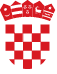 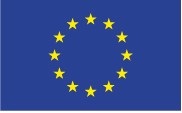 Napomena: u postupku pripremanja projektnog prijedloga, prijavitelji trebaju proučiti cjelokupnu dokumentaciju Poziva, te redovno pratiti ima li eventualnih ažuriranja (izmjene i/ili dopune) dokumentacije Poziva, koje se objavljuju na internetskim stranicama www.strukturnifondnovi.hr i internetskim stranicama nadležnog TOPFD-a.  *Prijavitelji se posebice trebaju upoznati s uvjetima ugovora o dodjeli bespovratnih financijskih sredstava  u kojima se razrađuju prava i obveze prijavitelja kao korisnika sredstava. Predmetni uvjeti sastavni su dio Poziva.  Napomena:  Propisi navedeni u ovom Pozivu su propisi koji su na snazi (važeći) u trenutku njegove objave te se na dokumentaciju Poziva, kao i na sve odnose koji proizlaze iz Poziva, primjenjuje pozitivno zakonodavstvo, što uključuje zakonske i podzakonske akte RH i EU koji su naknadno stupili na snagu, kao i sve njihove kasnije izmjene i dopune. Dužnost je Prijavitelja provjeriti primjenjivo zakonodavstvo u trenutku dostave projektnog prijedloga, jer će se na Prijavitelja primijeniti propisi koji su na snazi (važeći) u trenutku podnošenja projektnog prijedloga.Napomena: Neovisno o broju i ulozi partnera, Prijavitelj/Korisnik preuzima potpunu pravnu i financijsku odgovornost za upravljanje i provedbu operacije.Napomena: Kriteriji prihvatljivosti operacije (navedeni niže) provjeravaju se tijekom odgovarajuće faze postupka dodjele (kako je opisano u točki 4.2. ovih Uputa). Ispunite tražene podatke te izrežite i nalijepite na zatvoreni paket/omotnicu  POŠILJATELJ Naziv prijavitelja: ________________________________ Adresa prijavitelja: _______________________________ PRIMATELJ Ministarstvo gospodarstva i održivog razvoja Radnička cesta 8010 000 Zagreb                     Naznaka: „NE OTVARATI– PRIJAVA NA POZIV FSEU.2022.MINGOR.03 NA DOSTAVU PROJEKTNIH PRIJEDLOGA“ „Vraćanje u ispravno radno stanje infrastrukture i pogona u području vodoopskrbe i upravljanja otpadnim vodama“ DokumentObvezno (da ili ne)ReferencaPrijavni obrazacDAObrazac 1.Izjava prijaviteljaDAObrazac 2.Izjava partnera		Ako je primjenjivoObrazac 2.Izjava stručnjakaDAObrazac 3.Izjava o imenovanju voditelja operacijeDAObrazac 4.Izjava prijavitelja o mogućnosti povrata poreza na dodanu vrijednostDAObrazac 5.Dokaz vlasništva ili prava na korištenjeAko je primjenjivoSukladno točki 2.6. Prihvatljivost operacije ovih UputaNalaz ovlaštenog inženjera građevinske ili druge odgovarajuće struke (projektanta) ili nalaz sudskog vještaka građevinske ili druge odgovarajuće strukeDASukladno točki 2.6. Prihvatljivost operacije ovih UputaDokaz o ispunjavanju posebnih uvjeta za obavljanje djelatnosti vodnih uslugaDASukladno točki 2.1. Prihvatljivost prijavitelja ovih UputaTroškovnik za svaku aktivnost operacijeDaDostavlja se digitalni dokumentProjektno - tehnička dokumentacijaAko je primjenjivo Ukoliko nije izrađena, dostavlja se naknadno, a prije početka izvedbe radovaSukladno točki 2.6. Prihvatljivost operacije ovih UputaPunomoć za zastupanjeAko je primjenjivoUkoliko prijavitelja u postupku podnošenja projektnog prijedloga ne zastupa osoba po zakonu ovlaštena za zastupanje već opunomoćena osobaNapomena: Prijavitelj je obvezan o svakoj promjeni odnosno okolnostima, koje utječu ili bi mogle utjecati na postupak dodjele i sredstva koja se dodjeljuju, bez odgode o tome obavijestiti TOPFD – u protivnom operacija podliježe mogućnosti povrata sredstava.FSEU (EUSF)Fond solidarnosti Europske unijeNKT Nacionalno koordinacijsko tijelo  MPGIMinistarstvo prostornog uređenja, graditeljstva i državne imovineTOPFD Tijelo određeno za provedbu financijskog doprinosa MINGORMinistarstvo gospodarstva i održivog razvoja SUKSustav upravljanja i kontrole za provedbu FSEUOLAFEuropski ured za borbu protiv prijevaraAkt Akt koji je za strane Ugovora pravno obvezujući po svojoj naravi ili po odluci države članice (NKT-a), a temelji se na nacionalnim i/ili EU pravilima ili predstavlja nacionalno i/ili EU pravilo Bespovratna financijska    sredstva Bespovratna financijska sredstva su iznos novca koji se može dodijeliti Korisniku.  Definira se u apsolutnim brojkama i u omjeru u odnosu na ukupne prihvatljive troškove. Izvor bespovratnih sredstava su sredstva FSEU, a mogu biti sredstva državnog proračuna i druga nacionalna sredstva. Dan Kalendarski dani ako nije drukčije određeno pojedinim odredbama ovih Općih uvjeta. Europski ured za borbu protiv prijevara (OLAF) Tijelo koje je osnovala Europska komisija. Štiti financijske interese Europske unije (EU) istražujući prijevare, korupciju i druge nezakonite aktivnosti, otkriva i istražuje ozbiljna pitanja koja se odnose na izvršavanje službenih dužnosti članova i osoblja u europskim institucijama i tijelima što bi moglo dovesti do disciplinskih ili kaznenih postupaka, podržava institucije EU-a, posebice Europsku komisiju, u razvoju i provedbi zakonodavstva i politike borbe protiv prijevara. Izdatak (trošak) Izdatak je trošak koji je plaćen iz sredstava Korisnika ili Prijavitelja. Izjava o imenovanju voditelja operacije Izjava o imenovanju voditelja operacije je izjava u kojoj Prijavitelj imenuje odgovornu operativnu osobu za prijavu i provedbu operacije. Korisnik Korisnik je uspješan prijavitelj s kojim se potpisuje Ugovor o dodjeli bespovratnih financijskih sredstava. Izravno je odgovoran za početak, upravljanje, provedbu i rezultate operacije.  Nabava Nabava radova, robe i/ili usluga za potrebe operacije koja je predmet Ugovora, a provodi se u skladu s odredbama Zakona o javnoj nabavi. Nacionalno koordinacijsko tijelo (NKT) Tijelo iz Odluke o načinu raspodjele bespovratnih financijskih sredstava iz Fonda solidarnosti Europske unije za financiranje sanacije šteta od potresa na području Grada Zagreba, Krapinsko-zagorske županije, Zagrebačke županije, Sisačko-moslavačke županije, Karlovačke županije, Varaždinske županije, Međimurske županije, Brodsko-posavske županije, Koprivničko-križevačke županije i Bjelovarsko-bilogorske županije, („Narodne novine“, broj 127/21 i 143/21, u daljnjem tekstu: Odluka VRH).Nepredvidiva okolnost Objektivna okolnost koja se nije mogla predvidjeti i otkloniti, a  nastala je prije isteka roka za ispunjenje obveze, pri čemu je za jednu Ugovornu stranu ispunjenje obveze postalo pretjerano otežano, odnosno okolnost koja ima učinak na ispunjenje obveze. Nepredvidiva okolnost koja je izvan kontrole dotičnog subjekta, čije se posljedice nisu mogle izbjeći i otkloniti, te se radi o objektivnoj nemogućnosti ispunjenja obveze predstavlja višu silu. Načela ekonomičnosti, učinkovitosti i djelotvornosti Načelo ekonomičnosti zahtijeva da resursi koje koristi institucija u svrhu obavljanja svog poslovanja budu dostupni na vrijeme, u odgovarajućoj količini i rezultatima i po najboljoj cijeni. Načelo učinkovitosti bavi se najboljim odnosom između uloženih resursa i dobivenih rezultata. Načelo djelotvornosti bavi se postizanjem određenih postavljenih ciljeva i ostvarivanjem željenih rezultata. Održivi razvoj Održivi razvoj znači da bi trebalo udovoljiti potrebama sadašnje generacije, a da se pritom ne ugrozi sposobnost budućih generacija da udovolje svojim vlastitim potrebama. To je cilj Europske unije utvrđen u Ugovoru, koji regulira sve politike i aktivnosti Unije. Odnosi se na očuvanje kapaciteta planeta Zemlje da podupre život u svoj svojoj raznolikosti. Ima za cilj neprekidno poboljšanje kvalitete života i dobrobiti planeta Zemlje za sadašnje i buduće  generacije. Ograničeni poziv na dostavu projektnih prijedloga Ograničeni poziv na dostavu projektnih prijedloga je vrsta postupka dodjele bespovratnih financijskih sredstava u kojoj se poziv na dostavu projektnih prijedloga pokreće njegovim slanjem unaprijed određenim prijaviteljima.Operacija Operacija znači projekt, ugovor, akciju ili grupu projekata koje za financiranje odabire TOPFD, koja se smatra prihvatljivom za doprinos iz FSEU. Pismeno/podnesak Pisani oblik komunikacije između strana Ugovora u koji su uključeni primjerice zahtjevi, prijedlozi, ispunjeni obrasci, prijave, molbe, pritužbe, obavijesti Prijavitelj Osoba koja podnosi projektni prijedlog. Prijevara Pojam koji se koristi za opisivanje spektra ponašanja u svrhu ostvarivanja osobne koristi, koristi za povezanu osobu ili treću stranu ili prouzročenja gubitka za trećega. Prijevara nema samo potencijalni štetni financijski učinak, već može naštetiti i ugledu tijela sustava upravljanja i kontrole (SUK) koja su odgovorna za upravljanje sredstvima na učinkovit način. Pod terminom „prijevara“ (eng. Fraud) ne podrazumijevaju se samo postupanja koja imaju elemente kaznenog djela Prijevare i kaznenog djela Prijevare u gospodarskom poslovanju u skladu s nacionalnim pravilima kaznenog prava, već se može raditi o takvu postupanju ili propuštanju postupanja koje ima elemente bilo kojeg drugog kaznenog djela, u skladu s tim pravilima. U pogledu troškova/izdataka (zaštite financijskih interesa EU) predstavlja i svako namjerno postupanje ili propuštanje postupanja koje je povezano s uporabom ili prezentiranjem netočnih, nepotpunih ili lažnih izjava, koje za posljedicu ima pronevjeru ili protuzakonito zadržavanje sredstava općeg proračuna Unije ili proračuna kojim upravlja ili kojim se upravlja u ime Unije, neotkrivanje informacija (ako navedeno dovodi do povrede specifičnih obveza), s prethodno navedenim učinkom te zloupotreba sredstava (u svrhe drugačije od onih za koju su prvotno navedena sredstva i dodijeljena). Projektno-tehnička dokumentacija	Dokumentacija o postojećem stanju građevine te pokretnog inventara i opreme; Dokumentacija o istražnim radovima; Projekt rušenja i uklanjanja; Tehnička dokumentacija za cjelovitu obnovuRazdoblje izvršenja ugovora Razdoblje od stupanja Ugovora na snagu do izvršenja svih prava i obveza sukladno Ugovoru. Razdoblje prihvatljivosti troškova Razdoblje  definirano u Ugovoru u skladu s Uredbom Vijeća (EZ) br. 2012/2002 i referentnim pozivom na dodjelu bespovratnih financijskih sredstava . Razdoblje provedbe operacije Razdoblje koje započinje početkom obavljanja aktivnosti operacije te istječe završetkom obavljanja predmetnih aktivnosti u kojem trošak mora nastati kako bi bio prihvatljiv za financiranje sukladno Ugovoru. Definira se u Ugovoru. Rokovi Rokovi su vremenska razdoblja koja se računaju na dane, mjesece i godine. Ako je rok određen na dane, u rok se ne uračunava dan kad je dostava ili priopćenje obavljeno, odnosno dan u koji pada događaj otkad treba računati trajanje roka, već se za početak roka uzima prvi idući dan. Ako posljednji dan roka pada na državni blagdan u Republici Hrvatskoj ili u subotu odnosno nedjelju, rok istječe protekom prvoga idućeg radnog dana. Rok određen na mjesece, odnosno na godine istječe onog dana, mjeseca ili godine koji po svom broju odgovara danu kada je dostava ili priopćenje obavljeno, odnosno danu u koji pada događaj od kojega se računa trajanje roka. Ako toga dana nema u mjesecu u kojem rok istječe, rok istječe posljednjeg dana toga mjeseca. Subote, nedjelje i blagdani ne utječu na početak i na tijek roka. Sukob interesa Situacija u kojoj su privatni interesi osoba u suprotnosti s javnim interesom ili kad privatni interes utječe ili može utjecati na nepristranost, zbog čega nastaje situacija u kojoj se dolazi u priliku svojom odlukom ili drugim djelovanjem pogodovati sebi ili sebi bliskim osobama, društvenim skupinama i organizacijama. Smatra se da sukob interesa postoji ako nepristrano i objektivno postupanje, obavljanje funkcija i izvršavanje zadataka može biti ili jest narušeno zbog odnosa srodstva, bliskog osobnog odnosa, gospodarskog ili drugog poslovnog odnosa,  zatim zbog političkog ili drugog uvjerenja, te drugog utvrđenog zajedničkog interesa. Sukob interesa razmatra se i u kontekstu članka 61. Financijske uredbe. Sukob interesa za neobveznike Zakona o javnoj nabavi utvrđen je u Pravilima o provedbi postupaka nabava za neobveznike Zakona o javnoj nabavi, koja su (kada je primjenjivo) sastavni dio Ugovora. Sustav upravljanja i kontrole za FSEU (SUK za FESU) Tijela iz Odluke VRH. Teški profesionalni propust Pogrešna postupanja koja utječu na profesionalni kredibilitet, a koja su utvrdila nadzorna tijela ili su posljedica neurednog izvršenja ugovornih obveza. Teško kršenje ugovora Kršenje ugovora koje je u toj mjeri teško da je u odnosu na njega zatražen povrat cjelokupnog iznosa dodijeljenih sredstava. Tijelo odgovorno za provedbu financijskog doprinosa (TOPFD) Tijelo iz Odluke VRH Trošak Troškovi su u novcu izražene količine resursa, upotrijebljene u svrhu jednog ili više ciljeva operacije. Ugovor o dodjeli bespovratnih financijskih sredstava (Ugovor) Ugovor o dodjeli bespovratnih financijskih sredstava je ugovor između Korisnika i TOPFD, kojim se utvrđuje najviši iznos bespovratnih sredstava dodijeljen za provedbu operacije iz sredstava EU i sredstava iz državnog proračuna te drugi financijski i provedbeni uvjeti operacije. Ugovorne strane Korisnik i TOPFD Vodnokomunalna infrastruktura	Komunalne vodne građevine za javnu vodoopskrbu i odvodnju kako su definirane Zakonom o vodama (Narodne novine, broj 66/19 i 84/21), koje su javna dobra u javnoj uporabi i u vlasništvu su javnih isporučitelja vodnih usluga - akumulacije, vodozahvati (zdenci, kaptaže i druge zahvatne građevine na vodnim tijelima), uređaji za kondicioniranje vode, vodospreme, crpne stanice, glavni dovodni cjevovodi i vodoopskrbna mreža cjevovoda, kanali za prikupljanje i odvodnju komunalnih otpadnih voda, kolektori, crpne stanice, uređaji za pročišćavanje otpadnih voda, građevine i oprema za gospodarenje otpadnim muljem nastalim u postupku pročišćavanja otpadnih voda, lagune, ispusti u prijamnik i druge građevine pripadajuće ovim građevinama, uključujući sekundarnu mrežu kanala.